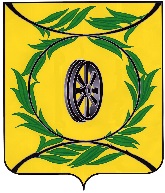 Челябинская областьСОБРАНИЕ ДЕПУТАТОВ КАРТАЛИНСКОГО МУНИЦИПАЛЬНОГО РАЙОНАРЕШЕНИЕОт 26 апреля 2018 года № 461«Об исполнении бюджета Карталинского муниципального района за 2017 год»Рассмотрев представленный администрацией Карталинского муниципального района отчет об исполнении бюджета Карталинского муниципального района за 2017 год, заключение Контрольно-счетной палаты Карталинского муниципального района на отчет об исполнении бюджета Карталинского муниципального района за 2017 год, руководствуясь статьями 264.5 и 264.6 Бюджетного кодекса Российской Федерации, статьями 47 и 48 Положения «О бюджетном процессе в Карталинском муниципальном районе», утвержденного решением Собрания депутатов Карталинского муниципального района от 02.07.2010 года № 39, Собрания депутатов Карталинского муниципального района РЕШАЕТ:Утвердить отчет об исполнении бюджета Карталинского муниципального района за 2017 год по доходам в сумме 1332679,37 тыс. рублей, по расходам 1338642,43 тыс. рублей с превышением расходов над доходами (дефицит местного бюджета) в сумме 5963,06 тыс. рублей со следующими показателями:по доходам бюджета Карталинского муниципального района по кодам классификации доходов бюджетов согласно приложению 1;по расходам бюджета Карталинского муниципального района по ведомственной структуре расходов бюджета согласно приложению 2;по расходам бюджета Карталинского муниципального района по разделам и подразделам классификации расходов бюджетов согласно приложению 3;по источникам финансирования дефицита бюджета Карталинского муниципального района по кодам классификации источников финансирования дефицитов бюджетов согласно приложению 4.Направить данное решение администрации Карталинского муниципального района для опубликования в газете «Карталинская новь».Настоящее решение вступает в силу со дня его официального опубликования.Председатель Собрания депутатовКарталинского муниципального района                                        В.К.ДемедюкПриложение 1к Решению Собрания депутатовКарталинского муниципального района                                                                                            от 26 апреля 2018 года №461Доходы бюджета Карталинского муниципального района за 2017 год по кодам классификации доходов бюджетов                                                                                                                           тыс. рублейПриложение 2Расходы бюджета Карталинского муниципального района за 2017 год по ведомственной структуре расходов бюджета тыс. руб.Приложение №3к Решению Собрания депутатовКарталинского муниципального районаот 26 апреля 2018 года № 461 Расходыбюджета Карталинского муниципального района за 2017 год по разделам и подразделам классификации расходов бюджетовтыс. рублейтыс. рублейКод бюджетной классификации Российской ФедерацииНаименование показателяСумма ВСЕГО1332679,37182 1 01 02010 01 0000 110Налог на доходы физических лиц с доходов, источником которых является налоговый агент, за исключением доходов, в отношении которых исчисление и уплата налога осуществляются в соответствии со статьями 227, 227.1 и 228 Налогового кодекса Российской Федерации255931,06182 1 01 02020 01 0000 110Налог на доходы физических лиц с доходов, полученных от осуществления деятельности физическими лицами, зарегистрированными в качестве индивидуальных предпринимателей, нотариусов, занимающихся частной практикой, адвокатов, учредивших адвокатские кабинеты, и других лиц, занимающихся частной практикой в соответствии со статьей 227 Налогового кодекса Российской Федерации645,66182 1 01 02030 01 0000 110Налог на доходы физических лиц с доходов, полученных физическими лицами в соответствии со статьей 228 Налогового кодекса Российской Федерации721,94182 1 01 02040 01 0000 110Налог на доходы физических лиц в виде фиксированных авансовых платежей с доходов, полученных физическими лицами, являющимися иностранными гражданами, осуществляющими трудовую деятельность по найму на основании патента в соответствии со статей 227.1 Налогового кодекса Российской Федерации510,90100 1 03 02230 01 0000 110Доходы от уплаты акцизов на дизельное топливо, подлежащие распределению между бюджетами субъектов Российской Федерации и местными бюджетами с учетом установленных дифференцированных нормативов отчислений в местные бюджеты6612,78100 1 03 02240 01 0000 110 Доходы от уплаты акцизов на моторные масла для дизельных и (или) карбюраторных (инжекторных) двигателей, подлежащие распределению между бюджетами субъектов Российской Федерации и местными бюджетами с учетом установленных дифференцированных нормативов отчислений в местные бюджеты67,13100 1 03 02250 01 0000 110Доходы от уплаты акцизов на автомобильный бензин, подлежащие распределению между бюджетами субъектов Российской Федерации и местными бюджетами с учетом установленных дифференцированных нормативов отчислений в местные бюджеты10694,26100 1 03 02260 01 0000 110Доходы от уплаты акцизов на прямогонный бензин, подлежащие распределению между бюджетами субъектов Российской Федерации и местными бюджетами с учетом установленных дифференцированных нормативов отчислений в местные бюджеты-1280,74182 1 05 01011 01 0000 110Налог, взимаемый с налогоплательщиков, выбравших в качестве объекта налогообложения доходы7802,82182 1 05 01012 01 0000 110Налог, взимаемый с налогоплательщиков, выбравших в качестве объекта налогообложения доходы (за налоговые периоды, истекшие до 1 января 2011 года)84,18182 1 05 01021 01 0000 110Налог, взимаемый с налогоплательщиков, выбравших в качестве объекта налогообложения доходы, уменьшенные на величину расходов (в том числе минимальный налог, зачисляемый в бюджеты субъектов Российской Федерации)2399,54182 1 05 01050 01 0000 110Минимальный налог, зачисляемый в бюджеты субъектов Российской Федерации (за налоговые периоды, истекшие до 1 января 2016 года)252,75182 1 05 02010 02 0000 110Единый налог на вмененный доход для отдельных видов деятельности9576,44182 1 05 02020 02 0000 110Единый налог на вмененный доход для отдельных видов деятельности (за               налоговые периоды, истекшие до 1 января 2011 года)19,14182 1 05 04020 02 0000 110Налог, взимаемый в связи с применением патентной системы налогообложения, зачисляемый в бюджеты муниципальных районов 671,43182 1 07 01020 01 0000 110Налог на добычу общераспространенных полезных ископаемых4174,31182 1 08 03010 01 0000 110Государственная пошлина по делам, рассматриваемым в судах общей юрисдикции, мировыми судьями (за исключением Верховного Суда Российской Федерации)4243,90188 1 08 06000 01 0000 110Государственная пошлина за совершение действий, связанных с приобретением гражданства Российской Федерации или выходом из гражданства Российской Федерации, а также с въездом в Российскую Федерацию или выездом из Российской Федерации103,75182 1 08 07010 01 0000 110Государственная пошлина за государственную регистрацию юридического лица, физических лиц в качестве индивидуальных предпринимателей, изменений, вносимых в учредительные документы юридического лица, за государственную регистрацию ликвидации юридического лица и другие юридически значимые действия90,26321 1 08 07020 01 0000 110Государственная пошлина за государственную регистрацию прав, ограничений (обременений) прав на недвижимое имущество и сделок с ним3721,77188 1 08 07100 01 0000 110Государственная пошлина за выдачу и обмен паспорта гражданина Российской Федерации584,20188 1 08 07141 01 0000 110Государственная пошлина за государственную регистрацию транспортных средств и иные юридически значимые действия уполномоченных федеральных государственных органов, связанные с изменением и выдачей документов на транспортные средства, регистрационных знаков, водительских удостоверений191,50662 1 08 07150 01 0000 110Государственная пошлина за выдачу разрешения на установку рекламной конструкции30,00662 1 11 05013 05 0000 120Доходы, получаемые в виде арендной платы за земельные участки, государственная собственность на которые не разграничена и которые расположены в границах сельских поселений и межселенных территорий муниципальных районов, а также средства от продажи права на заключение договоров аренды указанных земельных участков3699,09662 1 11 05013 13 0000 120Доходы, получаемые в виде арендной платы за земельные участки, государственная собственность на которые не разграничена и которые расположены в границах городских поселений, а также средства от продажи права на заключение договоров аренды указанных земельных участков2808,65667 1 11 05013 13 0000 120Доходы, получаемые в виде арендной платы за земельные участки, государственная собственность на которые не разграничена и которые расположены в границах городских поселений, а также средства от продажи права на заключение договоров аренды указанных земельных участков127,42662 1 11 05025 05 0000 120Доходы, получаемые в виде арендной платы, а также средства от продажи права на заключение договоров аренды за земли, находящиеся в собственности муниципальных районов (за исключением земельных участков муниципальных бюджетных и автономных учреждений)7,16662 1 11 05035 05 0000 120Доходы от сдачи в аренду имущества, находящегося в оперативном управлении органов управления муниципальных районов и созданных ими учреждений (за исключением имущества муниципальных бюджетных и автономных учреждений) 73,21662 1 11 05075 05 0000 120Доходы от сдачи в аренду имущества, составляющего казну муниципальных районов (за исключением земельных участков)6710,99662 1 11 07015 05 0000 120Доходы от перечисления части прибыли, остающейся после уплаты налогов и иных обязательных платежей муниципальных унитарных предприятий, созданных муниципальными районами268,73048 1 12 01010 01 0000 120 Плата за выбросы загрязняющих веществ в атмосферный воздух стационарными объектами156,87048 1 12 01020 01 0000 120Плата за выбросы загрязняющих веществ в атмосферный воздух передвижными объектами2,27048 1 12 01030 01 0000 120Плата за сбросы загрязняющих веществ в водные объекты19,53048 1 12 01040 01 0000 120Плата за размещение отходов производства и потребления592,63655 1 13 01995 05 0000 130Прочие доходы от оказания платных услуг (работ) получателями средств бюджетов муниципальных районов95,92656 1 13 01995 05 0000 130Прочие доходы от оказания платных услуг (работ) получателями средств бюджетов муниципальных районов28993,69662 1 13 02065 05 0000 130Доходы, поступающие в порядке возмещения расходов, понесенных в связи с эксплуатацией имущества муниципальных районов20,28652 1 13 02995 05 0000 130Прочие доходы от компенсации затрат бюджетов муниципальных районов35,22653 1 13 02995 05 0000 130Прочие доходы от компенсации затрат бюджетов муниципальных районов6,66654 1 13 02995 05 0000 130Прочие доходы от компенсации затрат бюджетов муниципальных районов11,85656 1 13 02995 05 0000 130Прочие доходы от компенсации затрат бюджетов муниципальных районов302,05658 1 13 02995 05 0000 130Прочие доходы от компенсации затрат бюджетов муниципальных районов51,80662 1 13 02995 05 0000 130Прочие доходы от компенсации затрат бюджетов муниципальных районов9,61662 1 14 02053 05 0000 410Доходы от реализации иного имущества, находящегося в собственности муниципальных районов (за исключением имущества муниципальных бюджетных и автономных учреждений, а также имущества муниципальных унитарных предприятий, в том числе казенных), в части реализации основных средств по указанному имуществу1046,28662 1 14 06013  05 0000 430Доходы от продажи земельных участков, государственная собственность на которые не разграничена и которые расположены в границах сельских поселений и межселенных территорий муниципальных районов260,92662 1 14 06013 13 0000 430Доходы от продажи земельных участков, государственная собственность на которые не разграничена и которые расположены в границах городских поселений0,65667 1 14 06013 13 0000 430Доходы от продажи земельных участков, государственная собственность на которые не разграничена и которые расположены в границах городских поселений1068,44007 1 16 18050 05 0000 140Денежные взыскания (штрафы) за нарушение бюджетного законодательства (в части бюджетов муниципальных районов)5,00182 1 16 03010 01 0000 140Денежные взыскания (штрафы) за нарушение законодательства о налогах и сборах, предусмотренные статьями 116, 119.1, 119.2, пунктами 1 и 2 статьи 120, статьями 125, 126, 126.1, 128, 129, 129.1, 129.4, 132, 133, 134, 135, 135.1, 135.2 Налогового кодекса Российской Федерации123,54182 1 16 03030 01 0000 140Денежные взыскания (штрафы) за административные правонарушения в области налогов и сборов, предусмотренные Кодексом Российской Федерации об административных правонарушениях5,60182 1 16 06000 01 0000 140Денежные взыскания (штрафы) за нарушение законодательства о применении контрольно-кассовой техники при осуществлении наличных денежных расчетов и (или) расчетов с использованием платежных карт60,00141 1 16 08010 01 0000 140Денежные взыскания (штрафы) за административные правонарушения в области государственного регулирования производства и оборота этилового спирта, алкогольной, спиртосодержащей продукции75,50141 1 16 08020 01 0000 140Денежные взыскания (штрафы) за административные правонарушения в области государственного регулирования производства и оборота табачной продукции 2,00188  1 16 08020 01 0000 140Денежные взыскания (штрафы) за административные правонарушения в области государственного регулирования производства и оборота табачной продукции7,00188 1 16 21050 05 0000 140Денежные взыскания (штрафы) и иные суммы, взыскиваемые с лиц, виновных в совершении преступлений, и в возмещение ущерба имуществу, зачисляемые в бюджеты муниципальных районов208,50009 1 16 25030 01 0000 140Денежные взыскания (штрафы) за нарушение законодательства Российской Федерации об охране и использовании животного мира0,50141 1 16 25050 01 0000 140Денежные взыскания (штрафы) за нарушение законодательства в области охраны окружающей среды 12,00321 1 16 25060 01 0000 140Денежные взыскания (штрафы) за нарушение земельного законодательства94,00141 1 16 25085 05 0000 140Денежные взыскания (штрафы) за нарушение водного законодательства, установленное на водных объектах, находящихся в собственности муниципальных районов1,00141 1 16 28000 01 0000 140Денежные взыскания (штрафы) за нарушение законодательства в области обеспечения санитарно-эпидемиологического благополучия человека и законодательства в сфере защиты прав потребителей298,50188 1 16 28000 01 0000 140Денежные взыскания (штрафы) за нарушение законодательства в области обеспечения санитарно-эпидемиологического благополучия человека и законодательства в сфере защиты прав потребителей8,10188 1 16 30030 01 0000 140 Прочие денежные взыскания (штрафы) за правонарушения в области дорожного движения 72,75161 1 16 33050 05 0000 140Денежные взыскания (штрафы) за нарушение законодательства Российской Федерации о контрактной системе в сфере закупок товаров, работ, услуг для обеспечения государственных и муниципальных нужд для нужд муниципальных районов109,00009 1 16 35030 05 0000 140Суммы по искам о возмещении вреда, причиненного окружающей среде, подлежащие зачислению в бюджеты муниципальных районов88,93188 1 16 43000 01 0000 140Денежные взыскания (штрафы) за нарушение законодательства Российской Федерации об административных правонарушениях, предусмотренные статьей 20.25 Кодекса Российской Федерации об административных правонарушениях 76,83008 1 16 90050 05 0000 140Прочие поступления от денежных взысканий (штрафов) и иных сумм в возмещение ущерба, зачисляемые в бюджеты муниципальных районов18,50141 1 16 90050 05 0000 140Прочие поступления от денежных взысканий (штрафов) и иных сумм в возмещение ущерба, зачисляемые в бюджеты муниципальных районов72,30180 1 16 90050 05 0000 140Прочие поступления от денежных взысканий (штрафов) и иных сумм в возмещение ущерба, зачисляемые в бюджеты муниципальных районов1,00188 1 16 90050 05 0000 140Прочие поступления от денежных взысканий (штрафов) и иных сумм в возмещение ущерба, зачисляемые в бюджеты муниципальных районов763,60415 1 16 90050 05 0000 140Прочие поступления от денежных взысканий (штрафов) и иных сумм в возмещение ущерба, зачисляемые в бюджеты муниципальных районов18,10652 1 16 90050 05 0000 140Прочие поступления от денежных взысканий (штрафов) и иных сумм в возмещение ущерба, зачисляемые в бюджеты муниципальных районов44,27656 1 16 90050 05 0000 140Прочие поступления от денежных взысканий (штрафов) и иных сумм в возмещение ущерба, зачисляемые в бюджеты муниципальных районов16,96655 1 17 01050 05 0000180Невыясненные поступления, зачисляемые в бюджеты муниципальных районов0,75662 1 17 01050 05 0000 180Невыясненные поступления, зачисляемые в бюджеты муниципальных районов2,28662 1 17 05050 05 0000 180Прочие неналоговые доходы бюджетов муниципальных районов29,84653 2 02 15001 05 0000 151Дотации бюджетам муниципальных районов на выравнивание бюджетной обеспеченности44295,00653 2 02 15002 05 0000 151Дотации бюджетам муниципальных районов на поддержку мер по обеспечению сбалансированности бюджетов35182,75654 2 02 20051 05 0000 151Субсидии бюджетам муниципальных районов на реализацию федеральных целевых программ4572,66654 2 02 20077 05 0000 151Субсидии бюджетам муниципальных районов на софинансирование капитальных вложений в объекты муниципальной собственности41327,79654 2 02 20302 05 0000 151Субсидии бюджетам муниципальных районов на обеспечение мероприятий по переселению граждан из аварийного жилищного фонда, в том числе переселению граждан из аварийного жилищного фонда с учетом необходимости развития малоэтажного жилищного строительства, за счет средств бюджетов12947,15655 2 02 25519 05 0000 151Субсидия бюджетам муниципальных районов на поддержку отрасли культуры307,42654 2 02 25555 05 0000 151Субсидии бюджетам муниципальных районов на поддержку государственных программ субъектов Российской Федерации и муниципальных программ формирования современной городской среды14658,40655 2 02 25558 05 0000 151Субсидии бюджетам муниципальных районов на обеспечение развития и укрепления материально-технической базы муниципальных домов культуры, поддержку творческой деятельности муниципальных театров в городах с численностью населения до 300 тысяч человек2374,12652 2 02 29999 05 0000 151Прочие субсидии бюджетам муниципальных районов91388,10654 2 02 29999 05 0000 151Прочие субсидии бюджетам муниципальных районов9169,72655 2 02 29999 05 0000 151Прочие субсидии бюджетам муниципальных районов1173,84656 2 02 29999 05 0000 151Прочие субсидии бюджетам муниципальных районов2767,85658 2 02 29999 05 0000 151Прочие субсидии бюджетам муниципальных районов8666,50658 2 02 30013 05 0000 151Субвенции бюджетам муниципальных районов на обеспечение мер социальной поддержки реабилитированных лиц и лиц, признанных пострадавшими от политических репрессий1370,10658 2 02 30022 05 0000 151Субвенции бюджетам муниципальных районов на предоставление гражданам субсидий на оплату жилого помещения и коммунальных услуг30147,70652 2 02 30024 05 0000 151Субвенции бюджетам муниципальных районов на выполнение передаваемых полномочий субъектов Российской Федерации25537,15653 2 02 30024 05 0000 151Субвенции бюджетам муниципальных районов на выполнение передаваемых полномочий субъектов Российской Федерации29336,00656 2 02 30024 05 0000 151Субвенции бюджетам муниципальных районов на выполнение передаваемых полномочий субъектов Российской Федерации323928,60658 2 02 30024 05 0000 151Субвенции бюджетам муниципальных районов на выполнение передаваемых полномочий субъектов Российской Федерации171932,88659 2 02 30024 05 0000 151Субвенции бюджетам муниципальных районов на выполнение передаваемых полномочий субъектов Российской Федерации99,00658 2 02 30027 05 0000 151Субвенции бюджетам муниципальных районов на содержание ребенка в семье опекуна и приемной семье, а также вознаграждение, причитающееся приемному родителю 17754,20656 2 02 30029 05 0000 151Субвенции бюджетам муниципальных районов на компенсацию части платы, взимаемой с родителей (законных представителей) за присмотр и уход за детьми, посещающими образовательные организации, реализующие образовательные программы дошкольного образования5801,00662 2 02 35082 05 0000 151Субвенции бюджетам муниципальных районов на предоставление жилых помещений детям-сиротам и детям, оставшимся без попечения родителей, лицам из их числа по договорам найма специализированных жилых помещений15313,97653 2 02 35118 05 0000 151Субвенции бюджетам муниципальных районов на осуществление первичного воинского учета на территориях, где отсутствуют военные комиссариаты1133,90658 2 02 35137 05 0000 151 Субвенции бюджетам муниципальных районов на осуществление переданных полномочий Российской Федерации по предоставлению отдельных мер социальной поддержки граждан, подвергшихся воздействию радиации449,52658 2 02 35220 05 0000 151Субвенции бюджетам муниципальных районов на осуществление переданного полномочия Российской Федерации по осуществлению ежегодной денежной выплаты лицам, награжденным нагрудным знаком "Почетный донор России"2804,84658 2 02 35250 05 0000 151Субвенции бюджетам муниципальных районов на оплату жилищно-коммунальных услуг отдельным категориям граждан27190,22658 2 02 35380 05 0000 151Субвенции бюджетам муниципальных районов на выплату государственных пособий лицам, не подлежащим обязательному социальному страхованию на случай временной нетрудоспособности и в связи с материнством, и лицам, уволенным в связи с ликвидацией организаций (прекращением деятельности, полномочий физическими лицами)30550,80658 2 02 35462 05 0000 151 Субвенции бюджетам муниципальных районов на компенсацию отдельным категориям граждан оплаты взноса на капитальный ремонт общего имущества в многоквартирном доме1427,33652 2 02 35930 05 0000 151Субвенции бюджетам муниципальных районов на государственную регистрацию актов гражданского состояния2860,37654 2 02 40014 05 0000 151Межбюджетные трансферты, передаваемые бюджетам муниципальных районов из бюджетов поселений на осуществление части полномочий по решению вопросов местного значения в соответствии с заключенными соглашениями16611,26652 2 02 40014 05 0000 151Межбюджетные трансферты, передаваемые бюджетам муниципальных районов из бюджетов поселений на осуществление части полномочий по решению вопросов местного значения в соответствии с заключенными соглашениями792,74653 2 02 40014 05 0000 151Межбюджетные трансферты, передаваемые бюджетам муниципальных районов из бюджетов поселений на осуществление части полномочий по решению вопросов местного значения в соответствии с заключенными соглашениями241,03655 2 02 40014 05 0000 151Межбюджетные трансферты, передаваемые бюджетам муниципальных районов из бюджетов поселений на осуществление части полномочий по решению вопросов местного значения в соответствии с заключенными соглашениями1479,40656 2 02 40014 05 0000 151Межбюджетные трансферты, передаваемые бюджетам муниципальных районов из бюджетов поселений на осуществление части полномочий по решению вопросов местного значения в соответствии с заключенными соглашениями266,70662 2 02 40014 05 0000 151Межбюджетные трансферты, передаваемые бюджетам муниципальных районов из бюджетов поселений на осуществление части полномочий по решению вопросов местного значения в соответствии с заключенными соглашениями250,04665 2 02 40014 05 0000 151Межбюджетные трансферты, передаваемые бюджетам муниципальных районов из бюджетов поселений на осуществление части полномочий по решению вопросов местного значения в соответствии с заключенными соглашениями132,30655 2 02 49999 05 0000 151 Прочие межбюджетные трансферты, передаваемые бюджетам муниципальных районов50,00655 2 07 05020 05 0000 180Поступления от денежных пожертвований, предоставляемых физическими лицами получателям средств бюджетов муниципальных районов283,23652 2 07 05030 05 0000 180Прочие безвозмездные поступления в бюджеты муниципальных районов50,00656 2 07 05030 05 0000 180Прочие безвозмездные поступления в бюджеты муниципальных районов691,10653 2 18 60010 05 0000 151Доходы бюджетов муниципальных районов от возврата прочих остатков субсидий, субвенций и иных межбюджетных трансфертов, имеющих целевое назначение, прошлых лет из бюджетов поселений9,68654 2 18 60010 05 0000 151Доходы бюджетов муниципальных районов от возврата прочих остатков субсидий, субвенций и иных межбюджетных трансфертов, имеющих целевое назначение, прошлых лет из бюджетов поселений264,66652 2 19 60010 05 0000 151Возврат прочих остатков субсидий, субвенций и иных межбюджетных трансфертов, имеющих целевое назначение, прошлых лет из бюджетов муниципальных районов-252,64653 2 19 60010 05 0000 151Возврат прочих остатков субсидий, субвенций и иных межбюджетных трансфертов, имеющих целевое назначение, прошлых лет из бюджетов муниципальных районов-9,68656 2 19 60010 05 0000 151Возврат прочих остатков субсидий, субвенций и иных межбюджетных трансфертов, имеющих целевое назначение, прошлых лет из бюджетов муниципальных районов-1032,79658 2 19 60010 05 0000 151Возврат прочих остатков субсидий, субвенций и иных межбюджетных трансфертов, имеющих целевое назначение, прошлых лет из бюджетов муниципальных районов-51,79к Решению Собрания депутатовКарталинского муниципального района                                                                                          от 26 апреля 2018 года № 461НаименованиеВедомствоРазделПодразделЦелевая статьяГруппа вида расходовСуммаВсего1338642,43Администрация Карталинского муниципального района65275333,25Общегосударственные вопросы652010036649,55Функционирование высшего должностного лица субъекта Российской Федерации и муниципального образования65201021961,42Непрограммные направления деятельности652010299 0 00 000001961,42Расходы органов местного самоуправления652010299 0 04 000001961,42Глава муниципального образования   652010299 0 04 203001961,42Расходы на выплаты персоналу в целях обеспечения выполнения функций государственными (муниципальными) органами, казенными учреждениями, органами управления государственными внебюджетными фондами652010299 0 04 203001001961,42Функционирование Правительства Российской Федерации, высших исполнительных органов государственной власти субъектов Российской Федерации, местных администраций652010427527,57Муниципальная программа "Реализация полномочий по решению вопросов местного значения Карталинского городского поселения на 2017-2019 годы"652010448 0 00 00000458,33Подпрограмма "Общегосударственные вопросы"652010448 1 00 00000458,33Расходы органов местного самоуправления652010448 1 04 00000458,33Расходы за счет иных межбюджетных трансфертов из бюджетов поселений в соответствии с заключенными соглашениями о передаче полномочий652010448 1 04 20453458,33Расходы на выплаты персоналу в целях обеспечения выполнения функций государственными (муниципальными) органами, казенными учреждениями, органами управления государственными внебюджетными фондами652010448 1 04 20453100360,45Закупка товаров, работ и услуг для обеспечения государственных (муниципальных) нужд652010448 1 04 2045320097,88Непрограммные направления деятельности652010499 0 00 0000027069,24Расходы органов местного самоуправления652010499 0 04 0000026970,19Финансовое обеспечение выполнения функций муниципальными органами  652010499 0 04 2040026705,59Расходы на выплаты персоналу в целях обеспечения выполнения функций государственными (муниципальными) органами, казенными учреждениями, органами управления государственными внебюджетными фондами652010499 0 04 2040010021384,97Закупка товаров, работ и услуг для обеспечения государственных (муниципальных) нужд652010499 0 04 204002005222,91Социальное обеспечение и иные выплаты населению652010499 0 04 2040030076,84Иные бюджетные ассигнования652010499 0 04 2040080020,87Расходы за счет иных межбюджетных трансфертов из бюджетов поселений в соответствии с заключенными соглашениями о передаче полномочий652010499 0 04 20453264,60Расходы на выплаты персоналу в целях обеспечения выполнения функций государственными (муниципальными) органами, казенными учреждениями, органами управления государственными внебюджетными фондами652010499 0 04 20453100241,90Закупка товаров, работ и услуг для обеспечения государственных (муниципальных) нужд652010499 0 04 2045320022,70Уплата налога на имущество организаций, земельного и транспортного налогов652010499 0 89 0000099,05Финансовое обеспечение выполнения функций муниципальными органами  652010499 0 89 2040099,05Иные бюджетные ассигнования652010499 0 89 2040080099,05Другие общегосударственные вопросы65201137160,56Муниципальная программа "Развитие муниципальной службы в Карталинском муниципальном районе на 2016-2018 годы" 652011305 0 00 000005,25Расходы органов местного самоуправления652011305 0 04 000005,25Мероприятия по повышению квалификации (обучению) муниципальных служащих 652011305 0 04 000055,25Расходы на выплаты персоналу в целях обеспечения выполнения функций государственными (муниципальными) органами, казенными учреждениями, органами управления государственными внебюджетными фондами652011305 0 04 000051001,75Закупка товаров, работ и услуг для обеспечения государственных (муниципальных) нужд652011305 0 04 000052003,50Муниципальная программа "Развитие информационного общества, использование информационных и коммуникационных технологий в Карталинском муниципальном районе на 2017-2019 годы" 652011313 0 00 000006,06Иные расходы на реализацию отраслевых мероприятий652011313 0 07 000006,06Мероприятия по развитию информационного общества, использованию информационных и коммуникационных технологий 652011313 0 07 000136,06Закупка товаров, работ и услуг для обеспечения государственных (муниципальных) нужд652011313 0 07 000132006,06Муниципальная программа "Обеспечение безопасности жизнедеятельности населения Карталинского муниципального района на 2017-2019 годы" 652011321 0 00 0000028,80Иные расходы на реализацию отраслевых мероприятий652011321 0 07 0000028,80Мероприятия по безопасности жизнедеятельности населения652011321 0 07 0002128,80Закупка товаров, работ и услуг для обеспечения государственных (муниципальных) нужд652011321 0 07 0002120028,80Муниципальная программа "Профилактика безнадзорности и правонарушений несовершеннолетних в Карталинском муниципальном районе на 2014-2018 годы" 652011323 0 00 0000053,38Иные расходы на реализацию отраслевых мероприятий652011323 0 07 0000053,38Мероприятия по профилактике безнадзорности и правонарушений несовершеннолетних652011323 0 07 0002353,38Расходы на выплаты персоналу в целях обеспечения выполнения функций государственными (муниципальными) органами, казенными учреждениями, органами управления государственными внебюджетными фондами652011323 0 07 000231007,70Закупка товаров, работ и услуг для обеспечения государственных (муниципальных) нужд652011323 0 07 0002320045,68Непрограммные направления деятельности652011399 0 00 000007067,07Субвенции местным бюджетам652011399 0 02 000003,54Создание административных комиссий и определение перечня должностных лиц, уполномоченных составлять протоколы об административных правонарушениях, а также осуществление органами местного самоуправления муниципальных районов полномочий органов государственной власти Челябинской области по расчету и предоставлению субвенций бюджетам городских и сельских поселений на осуществление государственного полномочия по определению перечня должностных лиц, уполномоченных составлять протоколы об административных правонарушениях, предусмотренных Законом Челябинской области «Об административных комиссиях и о наделении органов местного самоуправления государственными полномочиями по созданию административных комиссий и определению перечня должностных лиц, уполномоченных составлять протоколы об административных правонарушениях»652011399 0 02 297003,54Межбюджетные трансферты652011399 0 02 297005003,54Расходы органов местного самоуправления652011399 0 04 000007063,53Финансовое обеспечение выполнения функций муниципальными органами  652011399 0 04 204006333,57Закупка товаров, работ и услуг для обеспечения государственных (муниципальных) нужд652011399 0 04 204002005629,41Социальное обеспечение и иные выплаты населению652011399 0 04 20400300633,75Иные бюджетные ассигнования652011399 0 04 2040080070,41Организация работы комиссий по делам несовершеннолетних и защите их прав 652011399 0 04 25800572,30Расходы на выплаты персоналу в целях обеспечения выполнения функций государственными (муниципальными) органами, казенными учреждениями, органами управления государственными внебюджетными фондами652011399 0 04 25800100530,10Закупка товаров, работ и услуг для обеспечения государственных (муниципальных) нужд652011399 0 04 2580020042,20Комплектование, учет, использование и хранение архивных документов, отнесенных к государственной собственности Челябинской области  652011399 0 04 2860057,90Закупка товаров, работ и услуг для обеспечения государственных (муниципальных) нужд652011399 0 04 2860020057,90Создание административных комиссий и определение перечня должностных лиц, уполномоченных составлять протоколы об административных правонарушениях, а также осуществление органами местного самоуправления муниципальных районов полномочий органов государственной власти Челябинской области по расчету и предоставлению субвенций бюджетам городских и сельских поселений на осуществление государственного полномочия по определению перечня должностных лиц, уполномоченных составлять протоколы об административных правонарушениях, предусмотренных Законом Челябинской области «Об административных комиссиях и о наделении органов местного самоуправления государственными полномочиями по созданию административных комиссий и определению перечня должностных лиц, уполномоченных составлять протоколы об административных правонарушениях»652011399 0 04 2970099,76Расходы на выплаты персоналу в целях обеспечения выполнения функций государственными (муниципальными) органами, казенными учреждениями, органами управления государственными внебюджетными фондами652011399 0 04 2970010077,37Закупка товаров, работ и услуг для обеспечения государственных (муниципальных) нужд652011399 0 04 2970020022,39Национальная безопасность и правоохранительная деятельность65203003193,38Органы юстиции65203042860,37Непрограммные направления деятельности652030499 0 00 000002860,37Расходы органов местного самоуправления652030499 0 04 00000 2860,37Осуществление переданных органам государственной власти субъектов Российской Федерации в соответствии с пунктом 1 статьи 4 Федерального закона от 15 ноября 1997 года № 143-ФЗ «Об актах гражданского состояния» полномочий Российской Федерации на государственную регистрацию актов гражданского состояния  652030499 0 04 593002860,37 Расходы на выплаты персоналу в целях обеспечения выполнения функций государственными (муниципальными) органами, казенными учреждениями, органами управления государственными внебюджетными фондами652030499 0 04 593001001698,54Закупка товаров, работ и услуг для обеспечения государственных (муниципальных) нужд652030499 0 04 593002001161,35Иные бюджетные ассигнования652030499 0 04 593008000,48Защита населения и территории от чрезвычайных ситуаций природного и техногенного характера, гражданская оборона6520309333,01Муниципальная программа "Создание системы оповещения и информирования населения о чрезвычайных ситуациях природного и техногенного характера на территории Карталинского муниципального района на 2015-2017 годы"652030935 0 00 00000295,01Иные расходы на реализацию отраслевых мероприятий652030935 0 07 00000295,01Мероприятия по созданию системы оповещения и информирования населения о чрезвычайных ситуациях природного и техногенного характера 652030935 0 07 00035295,01Закупка товаров, работ и услуг для обеспечения государственных (муниципальных) нужд652030935 0 07 00035200295,01Непрограммные направления деятельности652030999 0 00 0000038,00Иные межбюджетные трансферты местным бюджетам652030999 0 03 000003,00Межбюджетные трансферты из бюджета муниципального района бюджетам поселений в соответствии с заключенными соглашениями652030999 0 03 000013,00Межбюджетные трансферты652030999 0 03 000015003,00Расходы органов местного самоуправления652030999 0 04 0000035,00Резервные фонды652030999 0 04 0700035,00Резервный фонд администрации Карталинского муниципального района652030999 0 04 0700535,00Закупка товаров, работ и услуг для обеспечения государственных (муниципальных) нужд652030999 0 04 0700520035,00Национальная экономика65204005942,40Общеэкономические вопросы6520401359,70Непрограммные направления деятельности652040199 0 00 00000359,70Расходы органов местного самоуправления652040199 0 04 00000359,70Финансовое обеспечение выполнения функций муниципальными органами  652040199 0 04 204002,00Закупка товаров, работ и услуг для обеспечения государственных (муниципальных) нужд652040199 0 04 204002002,00Реализация переданных государственных полномочий в области охраны труда652040199 0 04 29900357,70Расходы на выплаты персоналу в целях обеспечения выполнения функций государственными (муниципальными) органами, казенными учреждениями, органами управления государственными внебюджетными фондами652040199 0 04 29900100306,27Закупка товаров, работ и услуг для обеспечения государственных (муниципальных) нужд652040199 0 04 2990020051,43Другие вопросы в области национальной экономики65204125582,70Муниципальная программа "Поддержка и развитие малого и среднего предпринимательства на территории Карталинского муниципального района на 2016-2018 годы"652041206 0 00 00000100,00Иные расходы на реализацию отраслевых мероприятий652041206 0 07 00000100,00Мероприятия по поддержке и развитию малого и среднего предпринимательства 652041206 0 07 00006100,00Иные бюджетные ассигнования652041206 0 07 00006800100,00Муниципальная программа "Повышение качества государственных и муниципальных услуг на базе муниципального бюджетного учреждения "Многофункциональный центр предоставления государственных и муниципальных услуг "Карталинского муниципального района на 2017-2019 годы"652041237 0 00 00000100,00Субсидии бюджетным и автономным учреждениям на иные цели652041237 0 20 00000100,00Приобретение основных средств652041237 0 20 25000100,00Предоставление субсидий бюджетным, автономным учреждениям и иным некоммерческим организациям652041237 0 20 25000600100,00Муниципальная программа "Реализация полномочий по решению вопросов местного значения Карталинского городского поселения на 2017-2019 годы"652041248 0 00 0000069,80Подпрограмма "Другие вопросы в области национальной экономики"652041248 5 00 0000069,80Иные расходы на реализацию отраслевых мероприятий652041248 5 07 0000069,80Поддержка и развитие малого и среднего предпринимательства652041248 5 07 0003169,80Закупка товаров, работ и услуг для обеспечения государственных (муниципальных) нужд652041248 5 07 000312001,80Социальное обеспечение и иные выплаты населению652041248 5 07 0003130068,00Непрограммные направления деятельности652041299 0 00 000005312,90Финансовое обеспечение муниципального задания на оказание муниципальных услуг (выполнение работ) 652041299 0 10 000005312,90Реализация государственных функций, связанных с общегосударственным управлением652041299 0 10 092005312,90Предоставление субсидий бюджетным, автономным учреждениям и иным некоммерческим организациям652041299 0 10 092006005312,90Образование652070073,61Молодежная политика 652070773,61Муниципальная Программа "Профилактика преступлений и иных правонарушений в Карталинском муниципальном районе на 2016 - 2018 годы"652070717 0 00 0000073,61Иные расходы на реализацию отраслевых мероприятий652070717 0 07 0000073,61Мероприятий по профилактике преступлений и иных правонарушений652070717 0 07 0001773,61Закупка товаров, работ и услуг для обеспечения государственных (муниципальных) нужд652070717 0 07 0001720073,61Здравоохранение652090028409,77Стационарная медицинская помощь652090122171,90Муниципальная программа "Развитие здравоохранения Карталинского муниципального района"652090101 0 00 0000019306,90Финансовое обеспечение муниципального задания на оказание муниципальных услуг (выполнение работ) 652090101 0 10 0000012406,90Реализация переданных государственных полномочий по организации оказания населению Челябинской области первичной медико-санитарной помощи, специализированной, в том числе высокотехнологичной, медицинской помощи, скорой, в том числе скорой специализированной, медицинской помощи и паллиативной медицинской помощи652090101 0 10 1209012406,90Предоставление субсидий бюджетным, автономным учреждениям и иным некоммерческим организациям652090101 0 10 1209060012406,90Субсидии бюджетным и автономным учреждениям на иные цели652090101 0 20 000006900,00Реализация переданных государственных полномочий по организации оказания населению Челябинской области первичной медико-санитарной помощи, специализированной, в том числе высокотехнологичной, медицинской помощи, скорой, в том числе скорой специализированной, медицинской помощи и паллиативной медицинской помощи652090101 0 20 120906900,00Предоставление субсидий бюджетным, автономным учреждениям и иным некоммерческим организациям652090101 0 20 120906006900,00Муниципальная программа "Предупреждение и борьба с социально значимыми заболеваниями. Профилактика заболеваний и формирование здорового образа жизни. Развитие первичной медико-санитарной помощи на 2016-2020 годы"652090102 0 00 000002845,00Субсидии бюджетным и автономным учреждениям на иные цели652090102 0 20 000002845,00Ремонт652090102 0 20 230002514,16Предоставление субсидий бюджетным, автономным учреждениям и иным некоммерческим организациям652090102 0 20 230006002514,16Приобретение основных средств652090102 0 20 25000188,87Предоставление субсидий бюджетным, автономным учреждениям и иным некоммерческим организациям652090102 0 20 25000600188,87Приобретение материальных запасов652090102 0 20 26000141,97Предоставление субсидий бюджетным, автономным учреждениям и иным некоммерческим организациям652090102 0 20 26000600141,97Муниципальная Программа "Профилактика преступлений и иных правонарушений в Карталинском муниципальном районе на 2016 - 2018 годы"652090117 0 00 0000020,00Субсидии бюджетным и автономным учреждениям на иные цели652090117 0 20 0000020,00Приобретение основных средств652090117 0 20 2500020,00Предоставление субсидий бюджетным, автономным учреждениям и иным некоммерческим организациям652090117 0 20 2500060020,00Амбулаторная помощь65209025258,95Муниципальная программа "Развитие здравоохранения Карталинского муниципального района"652090201 0 00 000005139,05Финансовое обеспечение муниципального задания на оказание муниципальных услуг (выполнение работ) 652090201 0 10 000005139,05Реализация переданных государственных полномочий по организации оказания населению Челябинской области первичной медико-санитарной помощи, специализированной, в том числе высокотехнологичной, медицинской помощи, скорой, в том числе скорой специализированной, медицинской помощи и паллиативной медицинской помощи652090201 0 10 120905139,05Предоставление субсидий бюджетным, автономным учреждениям и иным некоммерческим организациям652090201 0 10 120906005139,05Муниципальная программа "Предупреждение и борьба с социально значимыми заболеваниями. Профилактика заболеваний и формирование здорового образа жизни. Развитие первичной медико-санитарной помощи на 2016-2020 годы"652090202 0 00 00000119,90Субсидии бюджетным и автономным учреждениям на иные цели652090202 0 20 00000119,90Проведение противопожарных мероприятий652090202 0 20 2400099,90Предоставление субсидий бюджетным, автономным учреждениям и иным некоммерческим организациям652090202 0 20 2400060099,90Приобретение материальных запасов652090202 0 20 2600020,00Предоставление субсидий бюджетным, автономным учреждениям и иным некоммерческим организациям652090202 0 20 2600060020,00Другие вопросы в области здравоохранения6520909978,92Муниципальная программа "Предупреждение и борьба с социально значимыми заболеваниями. Профилактика заболеваний и формирование здорового образа жизни. Развитие первичной медико-санитарной помощи на 2016-2020 годы"652090902 0 00 00000519,13Субсидии бюджетным и автономным учреждениям на иные цели652090902 0 20 00000519,13Приобретение основных средств652090902 0 20 2500039,75Предоставление субсидий бюджетным, автономным учреждениям и иным некоммерческим организациям652090902 0 20 2500060039,75Приобретение материальных запасов652090902 0 20 26000479,38Предоставление субсидий бюджетным, автономным учреждениям и иным некоммерческим организациям652090902 0 20 26000600479,38Муниципальная Программа "Противодействие злоупотреблению наркотическими средствами и их незаконному обороту в Карталинском муниципальном районе на 2017-2019 годы"652090922 0 00 0000029,92Субсидии бюджетным и автономным учреждениям на иные цели652090922 0 20 0000029,92Приобретение материальных запасов652090922 0 20 2600029,92Предоставление субсидий бюджетным, автономным учреждениям и иным некоммерческим организациям652090922 0 20 2600060029,92Муниципальная программа "Вакцинопрофилактика на 2015-2017 годы"652090932 0 00 00000199,87Субсидии бюджетным и автономным учреждениям на иные цели652090932 0 20 00000199,87Приобретение материальных запасов652090932 0 20 26000199,87Предоставление субсидий бюджетным, автономным учреждениям и иным некоммерческим организациям652090932 0 20 26000600199,87Муниципальная Программа "Поддержка молодых специалистов, работающих в учреждениях социальной сферы Карталинского муниципального района, на 2016-2018 годы"652090945 0 00 00000230,00Иные расходы на реализацию отраслевых мероприятий652090945 0 07 00000230,00Мероприятия по поддержке молодых специалистов652090945 0 07 00045230,00Расходы на выплаты персоналу в целях обеспечения выполнения функций государственными (муниципальными) органами, казенными учреждениями, органами управления государственными внебюджетными фондами652090945 0 07 00045100230,00Социальная политика65210001064,54Социальное обеспечение населения65210031064,54Муниципальная программа "Развитие социальной защиты населения в Карталинском муниципальном районе" на 2017-2019 годы652100309 0 00 000001064,54Подпрограмма "Повышение качества жизни граждан пожилого возраста и иных категорий граждан в Карталинском муниципальном районе"652100309 3 00 000001064,54Иные расходы в области социальной политики652100309 3 06 00000360,67Осуществление мер социальной поддержки граждан, работающих и проживающих в сельских населенных пунктах и рабочих поселках Челябинской области652100309 3 06 75600360,67Социальное обеспечение и иные выплаты населению652100309 3 06 75600300360,67Субсидии бюджетным и автономным учреждениям на иные цели652100309 3 20 00000703,87Осуществление мер социальной поддержки граждан, работающих и проживающих в сельских населенных пунктах и рабочих поселках Челябинской области652100309 3 20 75600703,87Предоставление субсидий бюджетным, автономным учреждениям и иным некоммерческим организациям652100309 3 20 75600600703,87Финансовое управление Карталинского муниципального района653112770,26Общегосударственные вопросы653010016626,95Обеспечение деятельности финансовых, налоговых и таможенных органов и органов финансового (финансово-бюджетного) надзора653010616626,95Муниципальная программа "Развитие муниципальной службы в Карталинском муниципальном районе на 2016-2018 годы"653010605 0 00 0000024,28Расходы органов местного самоуправления653010605 0 04 0000024,28Мероприятия по повышению квалификации (обучению) муниципальных служащих653010605 0 04 0000524,28Расходы на выплаты персоналу в целях обеспечения выполнения функций государственными (муниципальными) органами, казенными учреждениями, органами управления государственными внебюджетными фондами653010605 0 04 0000510021,79Закупка товаров, работ и услуг для обеспечения государственных (муниципальных) нужд653010605 0 04 000052002,49Муниципальная программа "Реализация полномочий по решению вопросов местного значения Карталинского городского поселения на 2017-2019 годы"653010648 0 00 00000241,03Подпрограмма "Общегосударственные вопросы"653010648 1 00 00000241,03Расходы органов местного самоуправления653010648 1 04 00000241,03Расходы за счет иных межбюджетных трансфертов из бюджетов поселений в соответствии с заключенными соглашениями о передаче полномочий653010648 1 04 20453241,03Расходы на выплаты персоналу в целях обеспечения выполнения функций государственными (муниципальными) органами, казенными учреждениями, органами управления государственными внебюджетными фондами653010648 1 04 20453100170,53Закупка товаров, работ и услуг для обеспечения государственных (муниципальных) нужд653010648 1 04 2045320070,50Непрограммные направления деятельности653010699 0 00 0000016361,64Расходы органов местного самоуправления653010699 0 04 0000016355,97Финансовое обеспечение выполнения функций муниципальными органами  653010699 0 04 2040016355,97Расходы на выплаты персоналу в целях обеспечения выполнения функций государственными (муниципальными) органами, казенными учреждениями, органами управления государственными внебюджетными фондами653010699 0 04 2040010012655,39Закупка товаров, работ и услуг для обеспечения государственных (муниципальных) нужд653010699 0 04 204002003692,82Иные бюджетные ассигнования653010699 0 04 204008007,76Уплата налога на имущество организаций, земельного и транспортного налогов653010699 0 89 000005,67Финансовое обеспечение выполнения функций муниципальными органами  653010699 0 89 204005,67Иные бюджетные ассигнования653010699 0 89 204008005,67Национальная оборона65302001133,90Мобилизационная и вневойсковая подготовка65302031133,90Непрограммные направления деятельности653020399 0 00 000001133,90Субвенции местным бюджетам 653020399 0 02 000001133,90Осуществление первичного воинского учета на территориях, где отсутствуют военные комиссариаты 653020399 0 02 511801133,90 Межбюджетные трансферты653020399 0 02 511805001133,90Национальная безопасность и правоохранительная деятельность6530300100,00Защита населения и территории от чрезвычайных ситуаций природного и техногенного характера, гражданская оборона6530309100,00Непрограммные направления деятельности653030999 0 00 00000100,00Расходы органов местного самоуправления653030999 0 04 00000100,00Резервные фонды653030999 0 04 07000100,00Резервный фонд администрации Карталинского муниципального района653030999 0 04 07005100,00 Межбюджетные трансферты653030999 0 04 07005500100,00Межбюджетные трансферты общего характера бюджетам субъектов Российской Федерации и муниципальных образований 653140094909,41Дотации на выравнивание бюджетной обеспеченности субъектов Российской Федерации и муниципальных образований653140149280,00Муниципальная программа "Управление муниципальными финансами в Карталинском муниципальном районе на 2017-2019 годы"653140141 0 00 0000049280,00Подпрограмма "Выравнивание бюджетной обеспеченности поселений Карталинского муниципального района на 2017-2019 годы"653140141 1 00 0000049280,00Дотации местным бюджетам653140141 1 12 0000049280,00Дотации за счет средств местного бюджета653140141 1 12 5160019944,00 Межбюджетные трансферты653140141 1 12 5160050019944,00Осуществление государственных полномочий по расчету и предоставлению дотаций городским поселениям за счет средств областного бюджета653140141 1 12 7283018449,00 Межбюджетные трансферты653140141 1 12 7283050018449,00Осуществление государственных полномочий по расчету и предоставлению дотаций сельским поселениям за счет средств областного бюджета653140141 1 12 7287010887,00Межбюджетные трансферты653140141 1 12 7287050010887,00Иные дотации653140245629,41Муниципальная программа "Управление муниципальными финансами в Карталинском муниципальном районе на 2017-2019 годы"653140241 0 00 0000045629,41Подпрограмма "Поддержка усилий органов местного самоуправления по обеспечению сбалансированности бюджетов поселений Карталинского муниципального района на 2017-2019 годы"653140241 2 00 0000045629,41Дотации местным бюджетам653140241 2 12 0000045629,41Дотации на поддержку мер по обеспечению сбалансированности местных бюджетов653140241 2 12 5170045629,41 Межбюджетные трансферты653140241 2 12 5170050045629,41Управление строительства, инфраструктуры и жилищно-коммунального хозяйства Карталинского муниципального района654134897,40Национальная экономика654040029031,91Транспорт65404084561,93Непрограммные направления деятельности654040899 0 00 000004561,93Субсидии юридическим лицам (за исключением субсидий муниципальным учреждениям), индивидуальным предпринимателям, физическим лицам654040899 0 55 000004561,93Автомобильный транспорт654040899 0 55 030304561,93Иные бюджетные ассигнования654040899 0 55 030308004561,93Дорожное хозяйство (дорожные фонды)654040924469,98Муниципальная программа "Приобретение движимого и недвижимого имущества для муниципального образования Карталинский муниципальный район на 2014-2017 годы"654040927 0 00 000001696,00Иные расходы на реализацию отраслевых мероприятий654040927 0 07 000001696,00Мероприятия по приобретению движимого и недвижимого имущества для муниципального образования654040927 0 07 000271696,00Закупка товаров, работ и услуг для обеспечения государственных (муниципальных) нужд654040927 0 07 000272001696,00Муниципальная программа "Развитие дорожного хозяйства в Карталинском муниципальном районе на 2017-2019 годы"654040929 0 00 0000015583,05Иные межбюджетные трансферты местным бюджетам654040929 0 03 0000015583,05Мероприятия по развитию дорожного хозяйства654040929 0 03 0002915583,05Межбюджетные трансферты654040929 0 03 0002950015583,05Муниципальная программа "Реализация полномочий по решению вопросов местного значения Карталинского городского поселения на 2017-2019 годы"654040948 0 00 000007190,93Подпрограмма "Дорожное хозяйство"654040948 4 00 000007190,93Иные расходы на реализацию отраслевых мероприятий654040948 4 07 000007190,93Мероприятия по развитию дорожно-транспортной инфраструктуры654040948 4 07 000421612,77Закупка товаров, работ и услуг для обеспечения государственных (муниципальных) нужд654040948 4 07 000422001612,77Мероприятия по обеспечению безопасности дорожного движения654040948 4 07 000505578,16Закупка товаров, работ и услуг для обеспечения государственных (муниципальных) нужд654040948 4 07 000502005578,16Жилищно-коммунальное хозяйство654050098527,08Жилищное хозяйство654050112947,15Муниципальная программа "Обеспечение доступным и комфортным жильем граждан Российской Федерации" в Карталинском муниципальном районе на период 2014-2020 годы654050128 0 00 0000012947,15Подпрограмма "Мероприятия по переселению граждан из жилищного фонда, признанного непригодным для проживания"654050128 3 00 0000012947,15Субсидии местным бюджетам654050128 3 01 0000012947,15Обеспечение мероприятий по переселению граждан из аварийного жилищного фонда, в том числе переселению граждан из аварийного жилищного фонда с учетом необходимости развития малоэтажного жилищного строительства654050128 3 01 0960212947,15Межбюджетные трансферты654050128 3 01 0960250012947,15Коммунальное хозяйство654050218407,83Муниципальная Программа "Чистая вода" на территории Карталинского муниципального района на 2010-2020 годы654050215 0 00 000006680,51Иные межбюджетные трансферты местным бюджетам654050215 0 03 000006495,51Строительство, модернизация, реконструкция и капитальный ремонт объектов систем водоснабжения, водоотведения и очистки сточных вод, а также очистных сооружений канализации654050215 0 03 002206269,72Межбюджетные трансферты654050215 0 03 002205006269,72Строительство, модернизация, реконструкция и капитальный ремонт объектов систем водоснабжения, водоотведения и очистки сточных вод, а также очистных сооружений канализации (софинансирование)654050215 0 03 S0220225,79Межбюджетные трансферты654050215 0 03 S0220500225,79Иные расходы на реализацию отраслевых мероприятий654050215 0 07 00000185,00Мероприятия по реализации муниципальной Программы "Чистая вода"654050215 0 07 00015185,00Закупка товаров, работ и услуг для обеспечения государственных (муниципальных) нужд654050215 0 07 0001520090,00Социальное обеспечение и иные выплаты населению654050215 0 07 0001530095,00Муниципальная программа "Обеспечение доступным и комфортным жильем граждан Российской Федерации" в Карталинском муниципальном районе на период 2014-2020 годы654050228 0 00 000008000,00Подпрограмма "Модернизация объектов коммунальной инфраструктуры"654050228 1 00 000008000,00Субсидии местным бюджетам654050228 1 01 000008000,00Модернизация, реконструкция, капитальный ремонт и строительство котельных, систем водоснабжения, водоотведения, систем электроснабжения, теплоснабжения, включая центральные тепловые пункты, в том числе проектно-изыскательские работы654050228 1 01 000508000,00Межбюджетные трансферты654050228 1 01 000505008000,00Муниципальная программа "Организация размещения (хранения и захоронения) бытовых и промышленных отходов на объекте размещения отходов (санкционированная свалка) в Карталинском муниципальном районе на 2015 год и 2016-2017 годы"654050234 0 00 00000613,78Иные расходы на реализацию отраслевых мероприятий654050234 0 07 00000613,78Мероприятия по организации размещения (хранения и захоронения) бытовых и промышленных отходов на объекте размещения отходов (санкционированная свалка)654050234 0 07 00034613,78Закупка товаров, работ и услуг для обеспечения государственных (муниципальных) нужд654050234 0 07 00034200613,78Муниципальная программа "Реализация полномочий по решению вопросов местного значения Карталинского городского поселения на 2017-2019 годы"654050248 0 00 000002549,85Подпрограмма "Коммунальное хозяйство"654050248 7 00 000002549,85Иные расходы на реализацию отраслевых мероприятий654050248 7 07 000002151,25Мероприятия по подготовке объектов коммунального хозяйства654050248 7 07 000352151,25Закупка товаров, работ и услуг для обеспечения государственных (муниципальных) нужд654050248 7 07 000352002151,25Субсидии юридическим лицам (за исключением субсидий муниципальным учреждениям), индивидуальным предпринимателям, физическим лицам654050248 7 55 00000398,60Коммунальное хозяйство654050248 7 55 00748398,60Иные бюджетные ассигнования654050248 7 55 00748800398,60Непрограммные направления деятельности654050299 0 00 00000563,69Иные межбюджетные трансферты местным бюджетам654050299 0 03 00000502,82Межбюджетные трансферты из бюджета муниципального района бюджетам поселений в соответствии с заключенными соглашениями654050299 0 03 00001502,82Межбюджетные трансферты654050299 0 03 00001500502,82Иные расходы на реализацию отраслевых мероприятий654050299 0 07 0000060,87Поддержка коммунального хозяйства654050299 0 07 0351060,87Иные бюджетные ассигнования654050299 0 07 0351080060,87Благоустройство654050320849,68Муниципальная программа "Формирование современной городской среды населенных пунктов Карталинского муниципального района на 2017 год"654050316 0 00 0000014658,40Субсидии местным бюджетам654050316 0 01 0000014658,40Реализация приоритетного проекта "Формирование комфортной городской среды"654050316 0 01 R555014658,40Межбюджетные трансферты654050316 0 01 R555050014658,40Муниципальная программа "Реализация полномочий по решению вопросов местного значения Карталинского городского поселения на 2017-2019 годы"654050348 0 00 000006155,28Подпрограмма "Благоустройство"654050348 8 00 000006155,28Иные расходы на реализацию отраслевых мероприятий654050348 8 07 000006155,28Мероприятия по организации озеленения654050348 8 07 00041399,29Закупка товаров, работ и услуг для обеспечения государственных (муниципальных) нужд654050348 8 07 00041200399,29Мероприятия по содержанию и ремонту объектов благоустройства654050348 8 07 000434562,85Закупка товаров, работ и услуг для обеспечения государственных (муниципальных) нужд654050348 8 07 000432004562,85Мероприятие "Двор"654050348 8 07 00044199,74Закупка товаров, работ и услуг для обеспечения государственных (муниципальных) нужд654050348 8 07 00044200199,74Мероприятия по модернизации систем освещения654050348 8 07 00046993,40Закупка товаров, работ и услуг для обеспечения государственных (муниципальных) нужд654050348 8 07 00046200993,40Непрограммные направления деятельности654050399 0 00 0000036,00Иные межбюджетные трансферты местным бюджетам654050399 0 03 0000036,00Межбюджетные трансферты из бюджета муниципального района бюджетам поселений в соответствии с заключенными соглашениями654050399 0 03 0000136,00Межбюджетные трансферты654050399 0 03 0000150036,00Другие вопросы в области жилищно-коммунального хозяйства654050546322,42Муниципальная программа "Развитие информационного общества, использование информационных и коммуникационных технологий в Карталинском муниципальном районе на 2017-2019 годы" 654050513 0 00 0000083,00Иные расходы на реализацию отраслевых мероприятий654050513 0 07 0000083,00Мероприятия по развитию информационного общества, использованию информационных и коммуникационных технологий 654050513 0 07 0001383,00Закупка товаров, работ и услуг для обеспечения государственных (муниципальных) нужд654050513 0 07 0001320083,00Муниципальная программа "Обеспечение доступным и комфортным жильем граждан Российской Федерации" в Карталинском муниципальном районе на период 2014-2020 годы654050528 0 00 0000039479,01Подпрограмма "Модернизация объектов коммунальной инфраструктуры"654050528 1 00 0000039387,39Иные расходы на реализацию отраслевых мероприятий654050528 1 07 00000886,65Мероприятия в области модернизации и реконструкции, капитального ремонта и строительства котельных, систем водоснабжения, водоотведения, систем электроснабжения, теплоснабжения, включая центральные тепловые пункты, в том числе проектно-изыскательные работы654050528 1 07 00281886,65Закупка товаров, работ и услуг для обеспечения государственных (муниципальных) нужд654050528 1 07 00281200886,65Капитальные вложения в объекты муниципальной собственности654050528 1 09 0000038500,74Строительство газопроводов и газовых сетей654050528 1 09 0004036227,79Капитальные вложения в объекты государственной (муниципальной) собственности654050528 1 09 0004040036227,79Мероприятия в области модернизации и реконструкции, капитального ремонта и строительства котельных, систем водоснабжения, водоотведения, систем электроснабжения, теплоснабжения, включая центральные тепловые пункты, в том числе проектно-изыскательные работы654050528 1 09 00281399,37Капитальные вложения в объекты государственной (муниципальной) собственности654050528 1 09 00281400399,37Строительство газопроводов и газовых сетей (софинансирование)654050528 1 09 S00401873,58Капитальные вложения в объекты государственной (муниципальной) собственности654050528 1 09 S00404001873,58Подпрограмма "Подготовка земельных участков для освоения в целях жилищного строительства"654050528 5 00 0000091,62Иные расходы на реализацию отраслевых мероприятий654050528 5 07 0000091,62Мероприятия по подготовке земельных участков для освоения в целях жилищного строительства654050528 5 07 0028591,62Закупка товаров, работ и услуг для обеспечения государственных (муниципальных) нужд654050528 5 07 0028520091,62Муниципальная программа "Устойчивое развитие сельских территорий Карталинского муниципального района Челябинской области на 2014-2020 годы"654050538 0 00 00000550,03Иные расходы на реализацию отраслевых мероприятий654050538 0 07 00000550,03Мероприятия по развитию сельских территорий654050538 0 07 00038550,03Закупка товаров, работ и услуг для обеспечения государственных (муниципальных) нужд654050538 0 07 00038200550,03Муниципальная программа "Реализация полномочий по решению вопросов местного значения Карталинского городского поселения на 2017-2019 годы"654050548 0 00 00000715,21Подпрограмма "Другие вопросы в области жилищно-коммунального хозяйства"654050548 9 00 00000715,21Расходы органов местного самоуправления654050548 9 04 00000662,72Расходы за счет иных межбюджетных трансфертов из бюджетов поселений в соответствии с заключенными соглашениями о передаче полномочий654050548 9 04 20453662,72Расходы на выплаты персоналу в целях обеспечения выполнения функций государственными (муниципальными) органами, казенными учреждениями, органами управления государственными внебюджетными фондами654050548 9 04 20453100566,91Закупка товаров, работ и услуг для обеспечения государственных (муниципальных) нужд654050548 9 04 2045320095,81Иные расходы на реализацию отраслевых мероприятий654050548 9 07 0000052,49Мероприятия по развитию газификации654050548 9 07 0004052,49Закупка товаров, работ и услуг для обеспечения государственных (муниципальных) нужд654050548 9 07 0004020052,49Непрограммные направления деятельности654050599 0 00 000005495,17Расходы органов местного самоуправления654050599 0 04 000005495,17Финансовое обеспечение выполнения функций муниципальными органами  654050599 0 04 204005495,17Расходы на выплаты персоналу в целях обеспечения выполнения функций государственными (муниципальными) органами, казенными учреждениями, органами управления государственными внебюджетными фондами654050599 0 04 204001004628,01Закупка товаров, работ и услуг для обеспечения государственных (муниципальных) нужд654050599 0 04 20400200858,86Иные бюджетные ассигнования654050599 0 04 204008008,30Социальная политика65410007338,41Социальное обеспечение населения65410037338,41Муниципальная программа "Обеспечение доступным и комфортным жильем граждан Российской Федерации" в Карталинском муниципальном районе на период 2014-2020 годы654100328 0 00 000007338,41Подпрограмма "Оказание молодым семьям государственной поддержки для улучшения жилищных условий"654100328 2 00 000007338,41Иные расходы в области социальной политики654100328 2 06 000007338,41Предоставление молодым семьям - участникам подпрограммы социальных выплат на приобретение жилого помещения эконом-класса или создание объекта индивидуального жилищного строительства эконом-класса (софинансирование)654100328 2 06 L02002920,93Социальное обеспечение и иные выплаты населению654100328 2 06 L02003002920,93Предоставление молодым семьям - участникам подпрограммы социальных выплат на приобретение жилого помещения эконом-класса или создание объекта индивидуального жилищного строительства эконом-класса654100328 2 06 R02004417,48Социальное обеспечение и иные выплаты населению654100328 2 06 R02003004417,48Управление по делам культуры и спорта Карталинского муниципального района65596605,47Образование655070035231,76Дополнительное образование детей655070335161,76Муниципальная программа "Комплексная безопасность учреждений культуры и спорта Карталинского муниципального района на 2017-2019 годы"655070310 0 00 00000367,40Иные расходы на реализацию отраслевых мероприятий655070310 0 07 00000367,40Мероприятия по комплексной безопасности учреждений культуры и спорта655070310 0 07 00010367,40Закупка товаров, работ и услуг для обеспечения государственных (муниципальных) нужд655070310 0 07 00010200367,40Муниципальная программа "Укрепление материально-технической базы учреждений культуры Карталинского муниципального района на 2017-2019 годы"655070330 0 00 00000203,09Иные расходы на реализацию отраслевых мероприятий655070330 0 07 00000203,09Мероприятия по укреплению материально-технической базы учреждений культуры655070330 0 07 00030203,09Закупка товаров, работ и услуг для обеспечения государственных (муниципальных) нужд655070330 0 07 00030200203,09Муниципальная программа "Основные направления развития культуры и спорта Карталинского муниципального района на 2017-2019 годы"655070342 0 00 0000034392,35Обеспечение деятельности (оказание услуг) подведомственных казенных учреждений655070342 0 99 0000034392,35Учреждения по внешкольной работе с детьми655070342 0 99 0423019071,90Расходы на выплаты персоналу в целях обеспечения выполнения функций государственными (муниципальными) органами, казенными учреждениями, органами управления государственными внебюджетными фондами655070342 0 99 0423010016707,68Закупка товаров, работ и услуг для обеспечения государственных (муниципальных) нужд655070342 0 99 042302002334,05Иные бюджетные ассигнования655070342 0 99 0423080030,17Частичное финансирование расходов на выплату заработной платы работникам органов местного самоуправления и муниципальных учреждений, оплату топливно-энергетических ресурсов, услуг водоснабжения, водоотведения, потребляемых муниципальными учреждениями655070342 0 99 7168015320,45Расходы на выплаты персоналу в целях обеспечения выполнения функций государственными (муниципальными) органами, казенными учреждениями, органами управления государственными внебюджетными фондами655070342 0 99 7168010014780,53Закупка товаров, работ и услуг для обеспечения государственных (муниципальных) нужд655070342 0 99 71680200539,92Непрограммные направления деятельности655070399 0 00 00000198,92Уплата налога на имущество организаций, земельного и транспортного налогов655070399 0 89 00000198,92Учреждения по внешкольной работе с детьми655070399 0 89 04230198,92Иные бюджетные ассигнования655070399 0 89 04230800198,92Молодежная политика 655070770,00Муниципальная программа "Профилактика экстремизма и гармонизация межнациональных отношений на территории Карталинского муниципального района на период 2017-2019 годы"655070708 0 00 0000020,00Иные расходы на реализацию отраслевых мероприятий655070708 0 07 0000020,00Мероприятия по профилактике экстремизма и гармонизации межнациональных отношений655070708 0 07 0000820,00Закупка товаров, работ и услуг для обеспечения государственных (муниципальных) нужд655070708 0 07 0000820020,00Муниципальная программа "Профилактика терроризма на территории Карталинского муниципального района на период 2017-2019 годы"655070720 0 00 0000030,00Иные расходы на реализацию отраслевых мероприятий655070720 0 07 0000030,00Мероприятия по профилактике терроризма655070720 0 07 0002030,00Закупка товаров, работ и услуг для обеспечения государственных (муниципальных) нужд655070720 0 07 0002020030,00Муниципальная Программа "Организация отдыха, оздоровления и занятости детей и подростков в Карталинском муниципальном районе на 2015-2017 годы"655070731 0 00 0000020,00Иные расходы на реализацию отраслевых мероприятий655070731 0 07 0000020,00Мероприятия по организации отдыха, оздоровления и занятости детей и подростков655070731 0 07 0003120,00Закупка товаров, работ и услуг для обеспечения государственных (муниципальных) нужд655070731 0 07 0003120020,00Культура, кинематография655080039055,56Культура655080132004,23Муниципальная программа "Профилактика экстремизма и гармонизация межнациональных отношений на территории Карталинского муниципального района на период 2017-2019 годы"655080108 0 00 0000018,00Финансовое обеспечение муниципального задания на оказание муниципальных услуг (выполнение работ)655080108 0 10 0000018,00Мероприятия по профилактике экстремизма и гармонизации межнациональных отношений655080108 0 10 0000818,00Предоставление субсидий бюджетным, автономным учреждениям и иным некоммерческим организациям655080108 0 10 0000860018,00Муниципальная программа "Комплексная безопасность учреждений культуры и спорта Карталинского муниципального района на 2017-2019 годы"655080110 0 00 00000106,08Иные расходы на реализацию отраслевых мероприятий655080110 0 07 0000083,88Мероприятия по комплексной безопасности учреждений культуры и спорта655080110 0 07 0001083,88Закупка товаров, работ и услуг для обеспечения государственных (муниципальных) нужд655080110 0 07 0001020083,88Финансовое обеспечение муниципального задания на оказание муниципальных услуг (выполнение работ)655080110 0 10 0000022,20Мероприятия по комплексной безопасности учреждений культуры и спорта655080110 0 10 0001022,20Предоставление субсидий бюджетным, автономным учреждениям и иным некоммерческим организациям655080110 0 10 0001060022,20Муниципальная программа "Сохранение и развитие культурно-досуговой сферы на территории Карталинского муниципального района на 2017-2019 годы"655080112 0 00 00000472,42Субсидии местным бюджетам655080112 0 01 00000300,72Государственная поддержка муниципальных учреждений культуры655080112 0 01 L519715,00Межбюджетные трансферты655080112 0 01 L519750015,00Государственная поддержка муниципальных учреждений культуры655080112 0 01 R5197285,72Межбюджетные трансферты655080112 0 01 R5197500285,72Иные расходы на реализацию отраслевых мероприятий655080112 0 07 00000171,70Реализация мероприятий в сфере культуры и кинематографии655080112 0 07 6140050,00Закупка товаров, работ и услуг для обеспечения государственных (муниципальных) нужд655080112 0 07 6140020050,00Комплектование книжных фондов библиотек муниципальных образований и государственных библиотек городов Москвы и Санкт-Петербурга655080112 0 07 L5194100,00Закупка товаров, работ и услуг для обеспечения государственных (муниципальных) нужд655080112 0 07 L5194200100,00Комплектование книжных фондов библиотек муниципальных образований и государственных библиотек городов Москвы и Санкт-Петербурга655080112 0 07 R519421,70Закупка товаров, работ и услуг для обеспечения государственных (муниципальных) нужд655080112 0 07 R519420021,70Муниципальная программа "Профилактика терроризма на территории Карталинского муниципального района на период 2017-2019 годы"655080120 0 00 0000025,00Финансовое обеспечение муниципального задания на оказание муниципальных услуг (выполнение работ)655080120 0 10 0000025,00Мероприятия по профилактике терроризма655080120 0 10 0002025,00Предоставление субсидий бюджетным, автономным учреждениям и иным некоммерческим организациям655080120 0 10 0002060025,00Муниципальная программа "Укрепление материально-технической базы учреждений культуры Карталинского муниципального района на 2017-2019 годы"655080130 0 00 000002747,82Субсидии местным бюджетам655080130 0 01 00000336,39Мероприятия по укреплению материально-технической базы учреждений культуры655080130 0 01 0003073,70Межбюджетные трансферты655080130 0 01 0003050073,70Обеспечение развития и укрепления материально-технической базы муниципальных домов культуры (софинансирование)655080130 0 01 L558129,47Межбюджетные трансферты655080130 0 01 L558150029,47Обеспечение развития и укрепления материально-технической базы муниципальных домов культуры655080130 0 01 R5581233,22Межбюджетные трансферты655080130 0 01 R5581500233,22Субсидии бюджетным и автономным учреждениям на иные цели655080130 0 20 000002411,43Обеспечение развития и укрепления материально-технической базы муниципальных домов культуры (софинансирование)655080130 0 20 L5581270,53Предоставление субсидий бюджетным, автономным учреждениям и иным некоммерческим организациям655080130 0 20 L5581600270,53Обеспечение развития и укрепления материально-технической базы муниципальных домов культуры655080130 0 20 R55812140,90Предоставление субсидий бюджетным, автономным учреждениям и иным некоммерческим организациям655080130 0 20 R55816002140,90Муниципальная программа "По развитию и сохранению историко-культурного наследия Карталинского муниципального района "Наследие родного края" на 2016-2018 годы655080133 0 00 0000067,00Иные расходы на реализацию отраслевых мероприятий655080133 0 07 0000067,00Мероприятия по развитию и сохранению историко-культурного наследия655080133 0 07 0003367,00Закупка товаров, работ и услуг для обеспечения государственных (муниципальных) нужд655080133 0 07 0003320067,00Муниципальная программа "Основные направления развития культуры и спорта Карталинского муниципального района на 2017-2019 годы"655080142 0 00 0000028038,77Иные межбюджетные трансферты местным бюджетам655080142 0 03 000007932,80Библиотеки655080142 0 03 004427932,80Межбюджетные трансферты655080142 0 03 004425007932,80Финансовое обеспечение муниципального задания на оказание муниципальных услуг (выполнение работ)655080142 0 10 000008568,50Учреждения культуры и мероприятия в сфере культуры и кинематографии655080142 0 10 004408568,50Предоставление субсидий бюджетным, автономным учреждениям и иным некоммерческим организациям655080142 0 10 004406008568,50Обеспечение деятельности (оказание услуг) подведомственных казенных учреждений655080142 0 99 0000011537,47Учреждения культуры и мероприятия в сфере культуры и кинематографии655080142 0 99 00440148,98Закупка товаров, работ и услуг для обеспечения государственных (муниципальных) нужд655080142 0 99 00440200148,98Музеи и постоянные выставки655080142 0 99 004412096,50Расходы на выплаты персоналу в целях обеспечения выполнения функций государственными (муниципальными) органами, казенными учреждениями, органами управления государственными внебюджетными фондами655080142 0 99 004411001673,76Закупка товаров, работ и услуг для обеспечения государственных (муниципальных) нужд655080142 0 99 00441200420,94Иные бюджетные ассигнования655080142 0 99 004418001,80Библиотеки655080142 0 99 004425254,79Расходы на выплаты персоналу в целях обеспечения выполнения функций государственными (муниципальными) органами, казенными учреждениями, органами управления государственными внебюджетными фондами655080142 0 99 004421004478,93Закупка товаров, работ и услуг для обеспечения государственных (муниципальных) нужд655080142 0 99 00442200769,67Иные бюджетные ассигнования655080142 0 99 004428006,19Частичное финансирование расходов на выплату заработной платы работникам органов местного самоуправления и муниципальных учреждений, оплату топливно-энергетических ресурсов, услуг водоснабжения, водоотведения, потребляемых муниципальными учреждениями655080142 0 99 716804037,20Расходы на выплаты персоналу в целях обеспечения выполнения функций государственными (муниципальными) органами, казенными учреждениями, органами управления государственными внебюджетными фондами655080142 0 99 716801003949,00Закупка товаров, работ и услуг для обеспечения государственных (муниципальных) нужд655080142 0 99 7168020088,20Муниципальная программа "Реализация полномочий по решению вопросов местного значения Карталинского городского поселения на 2017-2019 годы"655080148 0 00 00000500,00Подпрограмма "Культура"655080148 B 00 00000500,00Иные расходы на реализацию отраслевых мероприятий655080148 B 07 00000500,00Мероприятия по развитию культуры655080148 B 07 00037500,00Закупка товаров, работ и услуг для обеспечения государственных (муниципальных) нужд655080148 B 07 00037200500,00Непрограммные направления деятельности655080199 0 00 0000029,14Иные расходы на реализацию отраслевых мероприятий655080199 0 07 0000018,77Учреждения культуры и мероприятия в сфере культуры и кинематографии655080199 0 07 0044018,77Закупка товаров, работ и услуг для обеспечения государственных (муниципальных) нужд655080199 0 07 0044020018,77Уплата налога на имущество организаций, земельного и транспортного налогов655080199 0 89 0000010,37Музеи и постоянные выставки655080199 0 89 004418,61Иные бюджетные ассигнования655080199 0 89 004418008,61Библиотеки655080199 0 89 004421,76Иные бюджетные ассигнования655080199 0 89 004428001,76Другие вопросы в области культуры, кинематографии65508047051,33Муниципальная программа "Основные направления развития культуры и спорта Карталинского муниципального района на 2017-2019 годы"655080442 0 00 000005689,33Обеспечение деятельности (оказание услуг) подведомственных казенных учреждений655080442 0 99 000005689,33Учебно-методические кабинеты, централизованные бухгалтерии, группы хозяйственного обслуживания, учебные фильмотеки, межшкольные учебно-производственные комбинаты, логопедические пункты655080442 0 99 045204658,88Расходы на выплаты персоналу в целях обеспечения выполнения функций государственными (муниципальными) органами, казенными учреждениями, органами управления государственными внебюджетными фондами655080442 0 99 045201003516,03Закупка товаров, работ и услуг для обеспечения государственных (муниципальных) нужд655080442 0 99 045202001134,54Иные бюджетные ассигнования655080442 0 99 045208008,31Частичное финансирование расходов на выплату заработной платы работникам органов местного самоуправления и муниципальных учреждений, оплату топливно-энергетических ресурсов, услуг водоснабжения, водоотведения, потребляемых муниципальными учреждениями655080442 0 99 716801030,45Расходы на выплаты персоналу в целях обеспечения выполнения функций государственными (муниципальными) органами, казенными учреждениями, органами управления государственными внебюджетными фондами655080442 0 99 716801001030,45Муниципальная программа "Реализация полномочий по решению вопросов местного значения Карталинского городского поселения на 2017-2019 годы"655080448 0 00 00000149,40Подпрограмма "Культура"655080448 B 00 00000149,40Обеспечение деятельности (оказание услуг) подведомственных казенных учреждений655080448 B 99 00000149,40Учебно-методические кабинеты, централизованные бухгалтерии, группы хозяйственного обслуживания, учебные фильмотеки, межшкольные учебно-производственные комбинаты, логопедические пункты655080448 B 99 04520149,40Расходы на выплаты персоналу в целях обеспечения выполнения функций государственными (муниципальными) органами, казенными учреждениями, органами управления государственными внебюджетными фондами655080448 B 99 04520100104,21Закупка товаров, работ и услуг для обеспечения государственных (муниципальных) нужд655080448 B 99 0452020045,19Непрограммные направления деятельности655080499 0 00 000001212,60Расходы органов местного самоуправления655080499 0 04 000001209,20Финансовое обеспечение выполнения функций муниципальными органами  655080499 0 04 204001209,20Расходы на выплаты персоналу в целях обеспечения выполнения функций государственными (муниципальными) органами, казенными учреждениями, органами управления государственными внебюджетными фондами655080499 0 04 204001001191,03Закупка товаров, работ и услуг для обеспечения государственных (муниципальных) нужд655080499 0 04 2040020018,17Уплата налога на имущество организаций, земельного и транспортного налогов655080499 0 89 000003,40Учебно-методические кабинеты, централизованные бухгалтерии, группы хозяйственного обслуживания, учебные фильмотеки, межшкольные учебно-производственные комбинаты, логопедические пункты655080499 0 89 045203,40Иные бюджетные ассигнования655080499 0 89 045208003,40Социальная политика6551000557,55Социальное обеспечение населения6551003557,55Муниципальная программа "Развитие социальной защиты населения в Карталинском муниципальном районе" на 2017-2019 годы655100309 0 00 00000557,55Подпрограмма "Повышение качества жизни граждан пожилого возраста и иных категорий граждан в Карталинском муниципальном районе"655 10 0309 3 00 00000557,55Иные расходы в области социальной политики655100309 3 06 00000557,55Осуществление мер социальной поддержки граждан, работающих и проживающих в сельских населенных пунктах и рабочих поселках Челябинской области655100309 3 06 75600557,55Социальное обеспечение и иные выплаты населению655100309 3 06 75600300557,55Физическая культура и спорт655110021760,60Массовый спорт655110221760,60Муниципальная программа "Комплексная безопасность учреждений культуры и спорта Карталинского муниципального района на 2017-2019 годы"655110210 0 00 0000036,31Финансовое обеспечение муниципального задания на оказание муниципальных услуг (выполнение работ)655110210 0 10 0000036,31Мероприятия по комплексной безопасности учреждений культуры и спорта655110210 0 10 0001036,31Предоставление субсидий бюджетным, автономным учреждениям и иным некоммерческим организациям655110210 0 10 0001060036,31Муниципальная программа "Развитие физической культуры и спорта в Карталинском муниципальном районе на 2017-2019 годы"655110211 0 00 0000020874,29Субсидии местным бюджетам655110211 0 01 000002000,00Мероприятия в области спорта655110211 0 01 051202000,00Межбюджетные трансферты655110211 0 01 051205002000,00Иные расходы на реализацию отраслевых мероприятий655110211 0 07 000001462,36Мероприятия в области спорта655110211 0 07 051201462,36Расходы на выплаты персоналу в целях обеспечения выполнения функций государственными (муниципальными) органами, казенными учреждениями, органами управления государственными внебюджетными фондами655110211 0 07 05120100533,04Закупка товаров, работ и услуг для обеспечения государственных (муниципальных) нужд655110211 0 07 05120200929,32Финансовое обеспечение муниципального задания на оказание муниципальных услуг (выполнение работ)655110211 0 10 0000017057,73Центры спортивной подготовки655110211 0 10 0513015833,89Предоставление субсидий бюджетным, автономным учреждениям и иным некоммерческим организациям655110211 0 10 0513060015833,89Организация и проведение мероприятий в сфере физической культуры и спорта655110211 0 10 710001173,84Предоставление субсидий бюджетным, автономным учреждениям и иным некоммерческим организациям655110211 0 10 710006001173,84Софинансирование на организацию и проведение мероприятий в сфере физической культуры и спорта655110211 0 10 S100050,00Предоставление субсидий бюджетным, автономным учреждениям и иным некоммерческим организациям655110211 0 10 S100060050,00Субсидии бюджетным и автономным учреждениям на иные цели655110211 0 20 00000354,20Центры спортивной подготовки655110211 0 20 05130354,20Предоставление субсидий бюджетным, автономным учреждениям и иным некоммерческим организациям655110211 0 20 05130600354,20Муниципальная программа "Профилактика терроризма на территории Карталинского муниципального района на период 2017-2019 годы"655110220 0 00 0000020,00Финансовое обеспечение муниципального задания на оказание муниципальных услуг (выполнение работ)655110220 0 10 0000020,00Мероприятия по профилактике терроризма655110220 0 10 0002020,00Предоставление субсидий бюджетным, автономным учреждениям и иным некоммерческим организациям655110220 0 10 0002060020,00Муниципальная программа "Реализация полномочий по решению вопросов местного значения Карталинского городского поселения на 2017-2019 годы"655110248 0 00 00000830,00Подпрограмма "Массовый спорт"655110248 C 00 00000830,00Иные расходы на реализацию отраслевых мероприятий655110248 C 07 00000680,60Мероприятия по развитию физической культуры655110248 C 0700038680,60Расходы на выплаты персоналу в целях обеспечения выполнения функций государственными (муниципальными) органами, казенными учреждениями, органами управления государственными внебюджетными фондами655110248 C 070003810058,63Закупка товаров, работ и услуг для обеспечения государственных (муниципальных) нужд655110248 C 0700038200621,97Обеспечение деятельности (оказание услуг) подведомственных казенных учреждений655110248 C 99 00000149,40Центры спортивной подготовки655110248 C 99 05130149,40Расходы на выплаты персоналу в целях обеспечения выполнения функций государственными (муниципальными) органами, казенными учреждениями, органами управления государственными внебюджетными фондами655110248 C 99 05130100124,50Закупка товаров, работ и услуг для обеспечения государственных (муниципальных) нужд655110248 C 99 0513020024,90Управление образования Карталинского муниципального района656583306,35Образование6560700563110,45Дошкольное образование6560701204790,46Муниципальная программа "Развитие дошкольного образования в Карталинском муниципальном районе на 2017-2019 годы"656070103 0 00 00000198858,70Иные расходы на реализацию отраслевых мероприятий656070103 0 07 00000100,00Детские дошкольные учреждения656070103 0 07 04200100,00Закупка товаров, работ и услуг для обеспечения государственных (муниципальных) нужд656070103 0 07 04200200100,00Финансовое обеспечение муниципального задания на оказание муниципальных услуг (выполнение работ)656070103 0 10 000008304,17Обеспечение государственных гарантий реализации прав на получение общедоступного и бесплатного дошкольного образования в муниципальных дошкольных образовательных организациях 656070103 0 10 019005503,21Предоставление субсидий бюджетным, автономным учреждениям и иным некоммерческим организациям656070103 0 10 019006005503,21Детские дошкольные учреждения656070103 0 10 042002800,96Предоставление субсидий бюджетным, автономным учреждениям и иным некоммерческим организациям656070103 0 10 042006002800,96Обеспечение деятельности (оказание услуг) подведомственных казенных учреждений656070103 0 99 00000190454,53Обеспечение государственных гарантий реализации прав на получение общедоступного и бесплатного дошкольного образования в муниципальных дошкольных образовательных организациях 656070103 0 99 01900101530,78Расходы на выплаты персоналу в целях обеспечения выполнения функций государственными (муниципальными) органами, казенными учреждениями, органами управления государственными внебюджетными фондами656070103 0 99 0190010098089,14Закупка товаров, работ и услуг для обеспечения государственных (муниципальных) нужд656070103 0 99 019002003318,59Социальное обеспечение и иные выплаты населению656070103 0 99 01900300123,05Детские дошкольные учреждения656070103 0 99 0420063163,39Расходы на выплаты персоналу в целях обеспечения выполнения функций государственными (муниципальными) органами, казенными учреждениями, органами управления государственными внебюджетными фондами656070103 0 99 0420010015044,98Закупка товаров, работ и услуг для обеспечения государственных (муниципальных) нужд656070103 0 99 0420020048023,94Иные бюджетные ассигнования656070103 0 99 0420080094,47Частичное финансирование расходов на выплату заработной платы работникам органов местного самоуправления и муниципальных учреждений, оплату топливно-энергетических ресурсов, услуг водоснабжения, водоотведения, потребляемых муниципальными учреждениями656070103 0 99 7168025760,36Расходы на выплаты персоналу в целях обеспечения выполнения функций государственными (муниципальными) органами, казенными учреждениями, органами управления государственными внебюджетными фондами656070103 0 99 7168010016978,44Закупка товаров, работ и услуг для обеспечения государственных (муниципальных) нужд656070103 0 99 716802008781,92Муниципальная Программа "Развитие образования в Карталинском муниципальном районе на 2017-2019 годы"656070104 0 00 0000085,88Иные расходы на реализацию отраслевых мероприятий656070104 0 07 0000085,88Детские дошкольные учреждения656070104 0 07 0420085,88Расходы на выплаты персоналу в целях обеспечения выполнения функций государственными (муниципальными) органами, казенными учреждениями, органами управления государственными внебюджетными фондами656070104 0 07 0420010074,13Иные бюджетные ассигнования656070104 0 07 0420080011,75Муниципальная Программа "Комплексная безопасность образовательных учреждений Карталинского муниципального района на 2015-2017 годы"656070124 0 00 000002075,90Финансовое обеспечение муниципального задания на оказание муниципальных услуг (выполнение работ)656070124 0 10 0000041,30Мероприятия по комплексной безопасности образовательных учреждений656070124 0 10 0002441,30Предоставление субсидий бюджетным, автономным учреждениям и иным некоммерческим организациям656070124 0 10 0002460041,30Обеспечение деятельности (оказание услуг) подведомственных казенных учреждений656070124 0 99 000002034,60Мероприятия по комплексной безопасности образовательных учреждений656070124 0 99 000242034,60Закупка товаров, работ и услуг для обеспечения государственных (муниципальных) нужд656070124 0 99 000242002034,60Муниципальная программа "Реконструкция и ремонт образовательных организаций Карталинского муниципального района на 2015-2017 годы"656070136 0 00 000002709,48Иные расходы на реализацию отраслевых мероприятий656070136 0 07 000002709,48Мероприятия по реконструкции и ремонту образовательных организаций656070136 0 07 000362709,48Закупка товаров, работ и услуг для обеспечения государственных (муниципальных) нужд656070136 0 07 000362002709,48Непрограммные направления деятельности656070199 0 00 000001060,50Уплата налога на имущество организаций, земельного и транспортного налогов656070199 0 89 000001060,50Детские дошкольные учреждения656070199 0 89 042001060,50Иные бюджетные ассигнования656070199 0 89 042008001060,50Общее образование6560702325151,09Муниципальная Программа "Развитие образования в Карталинском муниципальном районе на 2017-2019 годы"656070204 0 00 00000313629,00Иные расходы на реализацию отраслевых мероприятий656070204 0 07 00000388,94Школы-детские сады, школы начальные, неполные средние и средние за счет средств местного бюджета656070204 0 07 04210388,94Расходы на выплаты персоналу в целях обеспечения выполнения функций государственными (муниципальными) органами, казенными учреждениями, органами управления государственными внебюджетными фондами656070204 0 07 04210100165,69Закупка товаров, работ и услуг для обеспечения государственных (муниципальных) нужд656070204 0 07 04210200205,00Иные бюджетные ассигнования656070204 0 07 0421080018,25Финансовое обеспечение муниципального задания на оказание муниципальных услуг (выполнение работ)656070204 0 10 0000043007,79Школы-детские сады, школы начальные, неполные средние и средние за счет средств местного бюджета656070204 0 10 0421010025,09Предоставление субсидий бюджетным, автономным учреждениям и иным некоммерческим организациям656070204 0 10 0421060010025,09Обеспечение питанием детей из малообеспеченных семей и детей с нарушениями здоровья, обучающихся в муниципальных общеобразовательных организациях656070204 0 10 05500120,90Предоставление субсидий бюджетным, автономным учреждениям и иным некоммерческим организациям656070204 0 10 05500600120,90Обеспечение государственных гарантий реализации прав на получение общедоступного и бесплатного дошкольного, начального общего, основного общего, среднего общего образования и обеспечение дополнительного образования детей в муниципальных общеобразовательных организациях656070204 0 10 8890032593,80Предоставление субсидий бюджетным, автономным учреждениям и иным некоммерческим организациям656070204 0 10 8890060032593,80Обеспечение питанием детей из малообеспеченных семей и детей с нарушениями здоровья, обучающихся в муниципальных общеобразовательных организациях656070204 0 10 S5500268,00Предоставление субсидий бюджетным, автономным учреждениям и иным некоммерческим организациям656070204 0 10 S5500600268,00Субсидии бюджетным и автономным учреждениям на иные цели656070204 0 20 00000160,00Приобретение основных средств656070204 0 20 2500054,99Предоставление субсидий бюджетным, автономным учреждениям и иным некоммерческим организациям656070204 0 20 2500060054,99Приобретение материальных запасов656070204 0 20 26000105,01Предоставление субсидий бюджетным, автономным учреждениям и иным некоммерческим организациям656070204 0 20 26000600105,01Обеспечение деятельности (оказание услуг) подведомственных казенных учреждений656070204 0 99 00000270072,27Школы-детские сады, школы начальные, неполные средние и средние за счет средств местного бюджета656070204 0 99 0421052909,96Расходы на выплаты персоналу в целях обеспечения выполнения функций государственными (муниципальными) органами, казенными учреждениями, органами управления государственными внебюджетными фондами656070204 0 99 0421010016570,44Закупка товаров, работ и услуг для обеспечения государственных (муниципальных) нужд656070204 0 99 0421020036319,61Иные бюджетные ассигнования656070204 0 99 0421080019,91Обеспечение питанием детей из малообеспеченных семей и детей с нарушениями здоровья, обучающихся в муниципальных общеобразовательных организациях656070204 0 99 055001208,60Закупка товаров, работ и услуг для обеспечения государственных (муниципальных) нужд656070204 0 99 055002001208,60Частичное финансирование расходов на выплату заработной платы работникам органов местного самоуправления и муниципальных учреждений, оплату топливно-энергетических ресурсов, услуг водоснабжения, водоотведения, потребляемых муниципальными учреждениями656070204 0 99 7168033126,21Расходы на выплаты персоналу в целях обеспечения выполнения функций государственными (муниципальными) органами, казенными учреждениями, органами управления государственными внебюджетными фондами656070204 0 99 7168010020999,12Закупка товаров, работ и услуг для обеспечения государственных (муниципальных) нужд656070204 0 99 7168020012127,09Обеспечение государственных гарантий реализации прав на получение общедоступного и бесплатного дошкольного, начального общего, основного общего, среднего общего образования и обеспечение дополнительного образования детей в муниципальных общеобразовательных организациях656070204 0 99 88900180180,50Расходы на выплаты персоналу в целях обеспечения выполнения функций государственными (муниципальными) органами, казенными учреждениями, органами управления государственными внебюджетными фондами656070204 0 99 88900100178445,60Закупка товаров, работ и услуг для обеспечения государственных (муниципальных) нужд656070204 0 99 889002001734,90Обеспечение питанием детей из малообеспеченных семей и детей с нарушениями здоровья, обучающихся в муниципальных общеобразовательных организациях656070204 0 99 S55002647,00Закупка товаров, работ и услуг для обеспечения государственных (муниципальных) нужд656070204 0 99 S55002002647,00Муниципальная Программа "Чистая вода" на территории Карталинского муниципального района на 2010-2020 годы656070215 0 00 0000090,00Иные расходы на реализацию отраслевых мероприятий656070215 0 07 0000090,00Мероприятия по реализации муниципальной Программы "Чистая вода"656070215 0 07 0001590,00Закупка товаров, работ и услуг для обеспечения государственных (муниципальных) нужд656070215 0 07 0001520090,00Муниципальная Программа "Комплексная безопасность образовательных учреждений Карталинского муниципального района на 2015-2017 годы"656070224 0 00 000002574,66Финансовое обеспечение муниципального задания на оказание муниципальных услуг (выполнение работ)656070224 0 10 00000125,40Мероприятия по комплексной безопасности образовательных учреждений656070224 0 10 00024125,40Предоставление субсидий бюджетным, автономным учреждениям и иным некоммерческим организациям656070224 0 10 00024600125,40Обеспечение деятельности (оказание услуг) подведомственных казенных учреждений656070224 0 99 000002449,26Мероприятия по комплексной безопасности образовательных учреждений656070224 0 99 000242449,26Закупка товаров, работ и услуг для обеспечения государственных (муниципальных) нужд656070224 0 99 000242002449,26Муниципальная программа "Реконструкция и ремонт образовательных организаций Карталинского муниципального района на 2015-2017 годы"656070236 0 00 000008711,76Иные расходы на реализацию отраслевых мероприятий656070236 0 07 000008705,46Мероприятия по реконструкции и ремонту образовательных организаций656070236 0 07 000366163,46Закупка товаров, работ и услуг для обеспечения государственных (муниципальных) нужд656070236 0 07 000362006163,46Проведение ремонтных работ в муниципальных образовательных организациях656070236 0 07 06600566,50Закупка товаров, работ и услуг для обеспечения государственных (муниципальных) нужд656070236 0 07 06600200566,50Проведение ремонтных работ в муниципальных образовательных организациях656070236 0 07 S66001975,50Закупка товаров, работ и услуг для обеспечения государственных (муниципальных) нужд656070236 0 07 S66002001975,50Субсидии бюджетным и автономным учреждениям на иные цели656070236 0 20 000006,30Приобретение материальных запасов656070236 0 20 260006,30Предоставление субсидий бюджетным, автономным учреждениям и иным некоммерческим организациям656070236 0 20 260006006,30Непрограммные направления деятельности656070299 0 00 00000145,67Уплата налога на имущество организаций, земельного и транспортного налогов656070299 0 89 00000145,67Школы-детские сады, школы начальные, неполные средние и средние за счет средств местного бюджета656070299 0 89 04210145,67Иные бюджетные ассигнования656070299 0 89 04210800145,67Дополнительное образование детей65607035544,57Муниципальная Программа "Развитие образования в Карталинском муниципальном районе на 2017-2019 годы"656070304 0 00 000005506,21Иные расходы на реализацию отраслевых мероприятий656070304 0 07 00000117,81Учреждения по внешкольной работе с детьми656070304 0 07 04230117,81Расходы на выплаты персоналу в целях обеспечения выполнения функций государственными (муниципальными) органами, казенными учреждениями, органами управления государственными внебюджетными фондами656070304 0 07 0423010033,18Закупка товаров, работ и услуг для обеспечения государственных (муниципальных) нужд656070304 0 07 0423020084,63Обеспечение деятельности (оказание услуг) подведомственных казенных учреждений656070304 0 99 000005388,40Учреждения по внешкольной работе с детьми656070304 0 99 042303031,64Расходы на выплаты персоналу в целях обеспечения выполнения функций государственными (муниципальными) органами, казенными учреждениями, органами управления государственными внебюджетными фондами656070304 0 99 042301002624,69Закупка товаров, работ и услуг для обеспечения государственных (муниципальных) нужд656070304 0 99 04230200310,68Социальное обеспечение и иные выплаты населению656070304 0 99 0423030096,27Частичное финансирование расходов на выплату заработной платы работникам органов местного самоуправления и муниципальных учреждений, оплату топливно-энергетических ресурсов, услуг водоснабжения, водоотведения, потребляемых муниципальными учреждениями656070304 0 99 716802356,76Расходы на выплаты персоналу в целях обеспечения выполнения функций государственными (муниципальными) органами, казенными учреждениями, органами управления государственными внебюджетными фондами656070304 0 99 716801002356,76Муниципальная Программа "Комплексная безопасность образовательных учреждений Карталинского муниципального района на 2015-2017 годы"656070324 0 00 0000038,36Мероприятия по комплексной безопасности образовательных учреждений656070324 0 99 0000038,36Закупка товаров, работ и услуг для обеспечения государственных (муниципальных) нужд656070324 0 99 0002420038,36Молодежная политика 65607075543,19Муниципальная программа "Формирование и развитие молодежной политики в Карталинском муниципальном районе на 2017-2019 годы"656070707 0 00 00000364,75Иные расходы на реализацию отраслевых мероприятий656070707 0 07 00000364,75Организация и проведение мероприятий с детьми и молодежью656070707 0 07 03300297,75Закупка товаров, работ и услуг для обеспечения государственных (муниципальных) нужд656070707 0 07 03300200297,75Организация и проведение мероприятий с детьми и молодежью656070707 0 07 S330067,00Закупка товаров, работ и услуг для обеспечения государственных (муниципальных) нужд656070707 0 07 S330020067,00Муниципальная программа "Профилактика экстремизма и гармонизация межнациональных отношений на территории Карталинского муниципального района на период 2017-2019 годы"656070708 0 00 0000025,00Иные расходы на реализацию отраслевых мероприятий656070708 0 07 0000025,00Мероприятия по профилактике экстремизма и гармонизации межнациональных отношений656070708 0 07 0000825,00Закупка товаров, работ и услуг для обеспечения государственных (муниципальных) нужд656070708 0 07 0000820025,00Муниципальная программа "Профилактика терроризма на территории Карталинского муниципального района на период 2017-2019 годы"656070720 0 00 000005,00Иные расходы на реализацию отраслевых мероприятий656070720 0 07 000005,00Мероприятия по профилактике терроризма656070720 0 07 000205,00Закупка товаров, работ и услуг для обеспечения государственных (муниципальных) нужд656070720 0 07 000202005,00Муниципальная Программа "Противодействие злоупотреблению наркотическими средствами и их незаконному обороту в Карталинском муниципальном районе на 2017-2019 годы"656070722 0 00 0000032,40Иные расходы на реализацию отраслевых мероприятий656070722 0 07 0000032,40Мероприятия по противодействию злоупотреблению наркотическими средствами и их незаконному обороту656070722 0 07 0002232,40Закупка товаров, работ и услуг для обеспечения государственных (муниципальных) нужд656070722 0 07 0002220032,40Муниципальная Программа "Организация отдыха, оздоровления и занятости детей и подростков в Карталинском муниципальном районе на 2015-2017 годы"656070731 0 00 000004849,34Иные расходы на реализацию отраслевых мероприятий656070731 0 07 000004596,31Мероприятия по организации отдыха, оздоровления и занятости детей и подростков 656070731 0 07 000314334,81Закупка товаров, работ и услуг для обеспечения государственных (муниципальных) нужд656070731 0 07 000312004334,81Организация отдыха детей в каникулярное время656070731 0 07 S4400261,50Закупка товаров, работ и услуг для обеспечения государственных (муниципальных) нужд656070731 0 07 S4400200261,50Финансовое обеспечение муниципального задания на оказание муниципальных услуг (выполнение работ)656070731 0 10 00000253,03Мероприятия по организации отдыха, оздоровления и занятости детей и подростков 656070731 0 10 00031244,53Предоставление субсидий бюджетным, автономным учреждениям и иным некоммерческим организациям656070731 0 10 00031600244,53Организация отдыха детей в каникулярное время656070731 0 10 S44008,50Предоставление субсидий бюджетным, автономным учреждениям и иным некоммерческим организациям656070731 0 10 S44006008,50Муниципальная программа "Реализация полномочий по решению вопросов местного значения Карталинского городского поселения на 2017-2019 годы"656070748 0 00 00000266,70Подпрограмма "Образование"656070748 A00 00000266,70Иные расходы на реализацию отраслевых мероприятий656070748 A07 00000266,70Мероприятия по развитию молодежной политики656070748 A07 00036266,70Закупка товаров, работ и услуг для обеспечения государственных (муниципальных) нужд656070748 A07 00036200266,70Другие вопросы в области образования656070922081,14Муниципальная Программа "Развитие образования в Карталинском муниципальном районе на 2017-2019 годы"656070904 0 00 0000018580,69Иные расходы на реализацию отраслевых мероприятий656070904 0 07 00000251,15Учебно-методические кабинеты, централизованные бухгалтерии, группы хозяйственного обслуживания, учебные фильмотеки, межшкольные учебно-производственные комбинаты, логопедические пункты656070904 0 07 04520 251,15Расходы на выплаты персоналу в целях обеспечения выполнения функций государственными (муниципальными) органами, казенными учреждениями, органами управления государственными внебюджетными фондами656070904 0 07 04520 10063,47Закупка товаров, работ и услуг для обеспечения государственных (муниципальных) нужд656070904 0 07 04520200187,68Финансовое обеспечение муниципального задания на оказание муниципальных услуг (выполнение работ)656070904 0 10 0000012,97Организация предоставления психолого-педагогической, медицинской и социальной помощи обучающимся, испытывающим трудности в освоении основных общеобразовательных программ, своем развитии и социальной адаптации656070904 0 10 4890012,97Предоставление субсидий бюджетным, автономным учреждениям и иным некоммерческим организациям656070904 0 10 4890060012,97Обеспечение деятельности (оказание услуг) подведомственных казенных учреждений656070904 0 99 0000018316,57Учебно-методические кабинеты, централизованные бухгалтерии, группы хозяйственного обслуживания, учебные фильмотеки, межшкольные учебно-производственные комбинаты, логопедические пункты656070904 0 99 045208340,67Расходы на выплаты персоналу в целях обеспечения выполнения функций государственными (муниципальными) органами, казенными учреждениями, органами управления государственными внебюджетными фондами656070904 0 99 045201006722,82Закупка товаров, работ и услуг для обеспечения государственных (муниципальных) нужд656070904 0 99 045202001617,11Иные бюджетные ассигнования656070904 0 99 045208000,74Организация предоставления психолого-педагогической, медицинской и социальной помощи обучающимся, испытывающим трудности в освоении основных общеобразовательных программ, своем развитии и социальной адаптации656070904 0 99 48900219,24Расходы на выплаты персоналу в целях обеспечения выполнения функций государственными (муниципальными) органами, казенными учреждениями, органами управления государственными внебюджетными фондами656070904 0 99 48900100174,86Закупка товаров, работ и услуг для обеспечения государственных (муниципальных) нужд656070904 0 99 4890020044,38Частичное финансирование расходов на выплату заработной платы работникам органов местного самоуправления и муниципальных учреждений, оплату топливно-энергетических ресурсов, услуг водоснабжения, водоотведения, потребляемых муниципальными учреждениями656070904 0 99 716809756,66Расходы на выплаты персоналу в целях обеспечения выполнения функций государственными (муниципальными) органами, казенными учреждениями, органами управления государственными внебюджетными фондами656070904 0 99 716801009756,66Муниципальная программа "Реконструкция и ремонт образовательных организаций Карталинского муниципального района на 2015-2017 годы"656070936 0 00 0000036,15Иные расходы на реализацию отраслевых мероприятий656070936 0 07 0000036,15Мероприятия по реконструкции и ремонту образовательных организаций656070936 0 07 0003636,15Закупка товаров, работ и услуг для обеспечения государственных (муниципальных) нужд656070936 0 07 0003620036,15Муниципальная Программа "Поддержка молодых специалистов, работающих в учреждениях социальной сферы Карталинского муниципального района, на 2016-2018 годы"656070945 0 00 00000869,98Иные расходы на реализацию отраслевых мероприятий656070945 0 07 00000869,98Мероприятия по поддержке молодых специалистов656070945 0 07 00045869,98Расходы на выплаты персоналу в целях обеспечения выполнения функций государственными (муниципальными) органами, казенными учреждениями, органами управления государственными внебюджетными фондами656070945 0 07 00045100869,98Непрограммные направления деятельности656070999 0 00 000002594,32Расходы органов местного самоуправления656070999 0 04 000002594,32Финансовое обеспечение выполнения функций муниципальными органами  656070999 0 04 204002594,32Расходы на выплаты персоналу в целях обеспечения выполнения функций государственными (муниципальными) органами, казенными учреждениями, органами управления государственными внебюджетными фондами656070999 0 04 204001002594,32Социальная политика656100020195,90Социальное обеспечение населения65610039883,30Муниципальная программа "Развитие социальной защиты населения в Карталинском муниципальном районе" на 2017-2019 годы656100309 0 00 000009883,30Подпрограмма "Повышение качества жизни граждан пожилого возраста и иных категорий граждан в Карталинском муниципальном районе"656100309 3 00 000009883,30Иные расходы в области социальной политики656100309 3 06 000009883,30Осуществление мер социальной поддержки граждан, работающих и проживающих в сельских населенных пунктах и рабочих поселках Челябинской области656100309 3 06 756009883,30Социальное обеспечение и иные выплаты населению656100309 3 06 756003009883,30Охрана семьи и детства656100410312,60Муниципальная программа "Развитие дошкольного образования в Карталинском муниципальном районе на 2017-2019 годы"656100403 0 00 000006424,50Иные расходы на реализацию отраслевых мероприятий656100403 0 07 00000623,50На привлечение детей из малообеспеченных, неблагополучных семей, а также семей, оказавшихся в трудной жизненной ситуации, в расположенные на территории Челябинской области муниципальные дошкольные образовательные организации через предоставление компенсации части родительской платы656100403 0 07 09900574,10Социальное обеспечение и иные выплаты населению656100403 0 07 09900300574,10Привлечение детей из малообеспеченных, неблагополучных семей, а также семей, оказавшихся в трудной жизненной ситуации, в расположенные на территории Челябинской области муниципальные дошкольные образовательные организации через предоставление компенсации части родительской платы656100403 0 07S990049,40Социальное обеспечение и иные выплаты населению656100403 0 07S990030049,40Финансовое обеспечение муниципального задания на оказание муниципальных услуг (выполнение работ)656100403 0 10 00000248,42Компенсация части платы, взимаемой с родителей (законных представителей) за присмотр и уход за детьми в образовательных организациях, реализующих образовательную программу дошкольного образования, расположенных на территории Челябинской области 656100403 0 10 04900248,42Предоставление субсидий бюджетным, автономным учреждениям и иным некоммерческим организациям656100403 0 10 04900600248,42Обеспечение деятельности (оказание услуг) подведомственных казенных учреждений656100403 0 99 000005552,58Компенсация части платы, взимаемой с родителей (законных представителей) за присмотр и уход за детьми в образовательных организациях, реализующих образовательную программу дошкольного образования, расположенных на территории Челябинской области 656100403 0 99 049005552,58Социальное обеспечение и иные выплаты населению656100403 0 99 049003005552,58Муниципальная Программа "Развитие образования в Карталинском муниципальном районе на 2017-2019 годы"656100404 0 00 000003888,10Обеспечение деятельности (оказание услуг) подведомственных казенных учреждений656100404 0 99 000003888,10Компенсация затрат родителей (законных представителей) детей-инвалидов в части организации обучения по основным общеобразовательным программам на дому 656100404 0 99 039003888,10Закупка товаров, работ и услуг для обеспечения государственных (муниципальных) нужд656100404 0 99 0390020038,54Социальное обеспечение и иные выплаты населению656100404 0 99 039003003849,56Управление социальной защиты населения Карталинского муниципального района658285673,58Социальная политика6581000285673,58Социальное обслуживание населения658100238145,21Муниципальная программа "Развитие социальной защиты населения в Карталинском муниципальном районе" на 2017-2019 годы658100209 0 00 0000038145,21Подпрограмма "Функционирование системы социального обслуживания и социальной поддержки отдельных категорий граждан в Карталинском муниципальном районе"658100209 1 00 0000038145,21Финансовое обеспечение муниципального задания на оказание муниципальных услуг (выполнение работ)658100209 1 10 0000038045,21Реализация переданных государственных полномочий по социальному обслуживанию граждан658100209 1 10 4800038045,21Предоставление субсидий бюджетным, автономным учреждениям и иным некоммерческим организациям658100209 1 10 4800060038045,21Субсидии бюджетным и автономным учреждениям на иные цели658100209 1 20 00000100,00Реализация переданных государственных полномочий по социальному обслуживанию граждан658100209 1 20 48000100,00Предоставление субсидий бюджетным, автономным учреждениям и иным некоммерческим организациям658100209 1 20 48000600100,00Социальное обеспечение населения6581003154925,87Муниципальная программа "Развитие социальной защиты населения в Карталинском муниципальном районе" на 2017-2019 годы658100309 0 00 00000152740,06Подпрограмма "Дети Южного Урала" в Карталинском муниципальном районе65810 0309 2 00 0000030550,80Иные расходы в области социальной политики658100309 2 06 0000030550,80Реализация полномочий Российской Федерации по выплате государственных пособий лицам, не подлежащим обязательному социальному страхованию на случай временной нетрудоспособности и в связи с материнством, и лицам, уволенным в связи с ликвидацией организаций (прекращением деятельности, полномочий физическими лицами), в соответствии с Федеральным законом от 19 мая 1995 года № 81-ФЗ «О государственных пособиях гражданам, имеющим детей»658100309 2 06 5380030550,80Закупка товаров, работ и услуг для обеспечения государственных (муниципальных) нужд658100309 2 06 5380020035,81Социальное обеспечение и иные выплаты населению658100309 2 06 5380030030514,99Подпрограмма "Повышение качества жизни граждан пожилого возраста и иных категорий граждан в Карталинском муниципальном районе"658100309 3 00 00000122189,26Иные расходы в области социальной политики658100309 3 06 00000121479,14Ежемесячная денежная выплата в соответствии с Законом Челябинской области «О мерах социальной поддержки ветеранов в Челябинской области»658100309 3 06 2110031005,20Закупка товаров, работ и услуг для обеспечения государственных (муниципальных) нужд658100309 3 06 21100200492,70Социальное обеспечение и иные выплаты населению658100309 3 06 2110030030512,50Ежемесячная денежная выплата в соответствии с Законом Челябинской области «О мерах социальной поддержки жертв политических репрессий в Челябинской области»658100309 3 06 212001370,10Закупка товаров, работ и услуг для обеспечения государственных (муниципальных) нужд658100309 3 06 2120020021,60Социальное обеспечение и иные выплаты населению658100309 3 06 212003001348,50Ежемесячная денежная выплата в соответствии с Законом Челябинской области «О звании «Ветеран труда Челябинской области»658100309 3 06 2130021859,20Закупка товаров, работ и услуг для обеспечения государственных (муниципальных) нужд658100309 3 06 21300200346,27Социальное обеспечение и иные выплаты населению658100309 3 06 2130030021512,93Компенсация расходов на оплату жилых помещений и коммунальных услуг в соответствии с Законом Челябинской области «О дополнительных мерах социальной поддержки отдельных категорий граждан в Челябинской области»658100309 3 06 2140072,70Закупка товаров, работ и услуг для обеспечения государственных (муниципальных) нужд658100309 3 06 214002001,42Социальное обеспечение и иные выплаты населению658100309 3 06 2140030071,28Компенсационные выплаты за пользование услугами связи в соответствии с Законом Челябинской области «О дополнительных мерах социальной поддержки отдельных категорий граждан в Челябинской области»658100309 3 06 2170031,02Закупка товаров, работ и услуг для обеспечения государственных (муниципальных) нужд658100309 3 06 217002000,50Социальное обеспечение и иные выплаты населению658100309 3 06 2170030030,52Компенсация расходов на уплату взноса на капитальный ремонт общего имущества в многоквартирном доме в соответствии с Законом Челябинской области «О дополнительных мерах социальной поддержки отдельных категорий граждан в Челябинской области»658100309 3 06 21900149,74Закупка товаров, работ и услуг для обеспечения государственных (муниципальных) нужд658100309 3 06 2190020021,33Социальное обеспечение и иные выплаты населению658100309 3 06 21900300128,41Предоставление гражданам субсидий на оплату жилого помещения и коммунальных услуг658100309 3 06 4900025675,00Закупка товаров, работ и услуг для обеспечения государственных (муниципальных) нужд658100309 3 06 49000200407,60Социальное обеспечение и иные выплаты населению658100309 3 06 4900030025267,40Реализация полномочий Российской Федерации по предоставлению отдельных мер социальной поддержки граждан, подвергшихся воздействию радиации658100309 3 06 51370442,87Закупка товаров, работ и услуг для обеспечения государственных (муниципальных) нужд658100309 3 06 51370200442,87Реализация полномочий Российской Федерации по осуществлению ежегодной денежной выплаты лицам, награжденным нагрудным знаком «Почетный донор России»658100309 3 06 522002804,84Закупка товаров, работ и услуг для обеспечения государственных (муниципальных) нужд658100309 3 06 5220020041,45Социальное обеспечение и иные выплаты населению658100309 3 06 522003002763,39Реализация полномочий Российской Федерации на оплату жилищно-коммунальных услуг отдельным категориям граждан658100309 3 06 5250027190,23Закупка товаров, работ и услуг для обеспечения государственных (муниципальных) нужд658100309 3 06 52500200305,35Социальное обеспечение и иные выплаты населению658100309 3 06 5250030026884,88Осуществление мер социальной поддержки граждан, работающих и проживающих в сельских населенных пунктах и рабочих поселках Челябинской области658100309 3 06 756008426,09Закупка товаров, работ и услуг для обеспечения государственных (муниципальных) нужд658100309 3 06 75600200112,85Социальное обеспечение и иные выплаты населению658100309 3 06 756003007108,17Межбюджетные трансферты658100309 3 06 756005001205,07Возмещение стоимости услуг по погребению и выплата социального пособия на погребение в соответствии с Законом Челябинской области «О возмещении стоимости услуг по погребению и выплате социального пособия на погребение»658100309 3 06 75800691,16Закупка товаров, работ и услуг для обеспечения государственных (муниципальных) нужд658100309 3 06 7580020062,23Социальное обеспечение и иные выплаты населению658100309 3 06 75800300628,93Ежемесячная денежная выплата в соответствии с Законом Челябинской области «О дополнительных мерах социальной поддержки детей погибших участников Великой Отечественной войны»658100309 3 06 76000333,66Закупка товаров, работ и услуг для обеспечения государственных (муниципальных) нужд658100309 3 06 760002005,11Социальное обеспечение и иные выплаты населению658100309 3 06 76000300328,55Компенсация отдельным категориям граждан оплаты взноса на капитальный ремонт общего имущества в многоквартирном доме658100309 3 06 R46201427,33Закупка товаров, работ и услуг для обеспечения государственных (муниципальных) нужд658100309 3 06 R46202001427,33Субсидии бюджетным и автономным учреждениям на иные цели658100309 3 20 00000239,62Осуществление мер социальной поддержки граждан, работающих и проживающих в сельских населенных пунктах и рабочих поселках Челябинской области658100309 3 20 75600239,62Предоставление субсидий бюджетным, автономным учреждениям и иным некоммерческим организациям658100309 3 20 75600600239,62Выполнение публичных обязательств перед физическим лицом, подлежащих исполнению в денежной форме658100309 3 95 00000470,50Предоставление субсидий бюджетным, автономным учреждениям и иным некоммерческим организациям658100309 3 95 75600470,50Социальное обеспечение и иные выплаты населению658100309 3 95 75600300470,50Муниципальная программа "Социальная поддержка населения Карталинского муниципального района на 2017-2019 годы"658100325 0 00 00000261,97Иные расходы в области социальной политики658100325 0 06 00000261,97Мероприятия в области социальной поддержки населения658100325 0 06 05051261,97Социальное обеспечение и иные выплаты населению658100325 0 06 05051300261,97Непрограммные направления деятельности658100399 0 00 000001923,84Расходы органов местного самоуправления658100399 0 04 00000250,00Резервные фонды658100399 0 04 07000250,00Резервный фонд администрации Карталинского муниципального района658100399 0 04 07005250,00Социальное обеспечение и иные выплаты населению658100399 0 04 07005300250,00Выполнение публичных обязательств перед физическим лицом, подлежащих исполнению в денежной форме658100399 0 95 000001673,84Доплата к пенсиям государственных служащих субъектов Российской Федерации и муниципальных служащих658100399 0 95 491011673,84Закупка товаров, работ и услуг для обеспечения государственных (муниципальных) нужд658100399 0 95 4910120025,81Социальное обеспечение и иные выплаты населению658100399 0 95 491013001648,03Охрана семьи и детства658100474036,88Муниципальная программа "Развитие социальной защиты населения в Карталинском муниципальном районе" на 2017-2019 годы658100409 0 00 0000074036,88Подпрограмма "Дети Южного Урала" в Карталинском муниципальном районе658100409 2 00 0000074036,88Иные расходы в области социальной политики658100409 2 06 0000074036,88Социальная поддержка детей-сирот и детей, оставшихся без попечения родителей, находящихся в муниципальных организациях для детей-сирот и детей, оставшихся без попечения родителей658100409 2 06 2210030459,33Расходы на выплаты персоналу в целях обеспечения выполнения функций государственными (муниципальными) органами, казенными учреждениями, органами управления государственными внебюджетными фондами658100409 2 06 2210010021470,39Закупка товаров, работ и услуг для обеспечения государственных (муниципальных) нужд658100409 2 06 221002008714,26Социальное обеспечение и иные выплаты населению658100409 2 06 221003005,00Иные бюджетные ассигнования658100409 2 06 22100800269,68Ежемесячное пособие по уходу за ребенком в возрасте от полутора до трех лет в соответствии с Законом Челябинской области «О ежемесячном пособии по уходу за ребенком в возрасте от полутора до трех лет»658100409 2 06 223001053,19Закупка товаров, работ и услуг для обеспечения государственных (муниципальных) нужд658100409 2 06 2230020015,56Социальное обеспечение и иные выплаты населению658100409 2 06 223003001037,63Пособие на ребенка в соответствии с Законом Челябинской области «О пособии на ребенка»658100409 2 06 2240018742,60Закупка товаров, работ и услуг для обеспечения государственных (муниципальных) нужд658100409 2 06 22400200289,17Социальное обеспечение и иные выплаты населению658100409 2 06 2240030018453,43Выплата областного единовременного пособия при рождении ребенка в соответствии с Законом Челябинской области «Об областном единовременном пособии при рождении ребенка»658100409 2 06 225001284,37Закупка товаров, работ и услуг для обеспечения государственных (муниципальных) нужд658100409 2 06 2250020019,37Социальное обеспечение и иные выплаты населению658100409 2 06 225003001265,00Содержание ребенка в семье опекуна и приемной семье, а также вознаграждение, причитающееся приемному родителю, в соответствии с Законом Челябинской области «О мерах социальной поддержки детей-сирот и детей, оставшихся без попечения родителей, вознаграждении, причитающемся приемному родителю, и социальных гарантиях приемной семье»658100409 2 06 2260017754,20Закупка товаров, работ и услуг для обеспечения государственных (муниципальных) нужд658100409 2 06 226002003118,43Социальное обеспечение и иные выплаты населению658100409 2 06 2260030014635,77Ежемесячная денежная выплата на оплату жилья и коммунальных услуг многодетной семье в соответствии с Законом Челябинской области «О статусе и дополнительных мерах социальной поддержки многодетной семьи в Челябинской области»658100409 2 06 227004743,19Закупка товаров, работ и услуг для обеспечения государственных (муниципальных) нужд658100409 2 06 2270020073,50Социальное обеспечение и иные выплаты населению658100409 2 06 227003004669,69Другие вопросы в области социальной политики658100618565,62Муниципальная программа "Развитие социальной защиты населения в Карталинском муниципальном районе" на 2017-2019 годы658100609 0 00 000007200,04Подпрограмма "Дети Южного Урала" в Карталинском муниципальном районе658100609 2 00 000002720,70Расходы органов местного самоуправления658100609 2 04 000002720,70Организация и осуществление деятельности по опеке и попечительству658100609 2 04 229002720,70Расходы на выплаты персоналу в целях обеспечения выполнения функций государственными (муниципальными) органами, казенными учреждениями, органами управления государственными внебюджетными фондами658100609 2 04 229001002206,70Закупка товаров, работ и услуг для обеспечения государственных (муниципальных) нужд658100609 2 04 22900200514,00Подпрограмма «Повышение качества жизни граждан пожилого возраста и иных категорий граждан»658100609 3 00 000004479,34Расходы органов местного самоуправления658100609 3 04 000004472,70Предоставление гражданам субсидий на оплату жилого помещения и коммунальных услуг658100609 3 04 490004472,70Расходы на выплаты персоналу в целях обеспечения выполнения функций государственными (муниципальными) органами, казенными учреждениями, органами управления государственными внебюджетными фондами658100609 3 04 490001003826,68Закупка товаров, работ и услуг для обеспечения государственных (муниципальных) нужд658100609 3 04 49000200646,02Иные расходы в области социальной политики658100609 3 06 000006,64Реализация полномочий Российской Федерации по предоставлению отдельных мер социальной поддержки граждан, подвергшихся воздействию радиации658100609 3 06 513706,64Закупка товаров, работ и услуг для обеспечения государственных (муниципальных) нужд658100609 3 06 513702006,64Муниципальная программа "Крепкая семья" на 2017-2019 годы в Карталинском муниципальном районе Челябинской области658100619 0 00 00000298,10Иные расходы в области социальной политики658100619 0 06 00000298,10Мероприятия в области социальной политики658100619 0 06 05050298,10Закупка товаров, работ и услуг для обеспечения государственных (муниципальных) нужд658100619 0 06 05050200165,55Социальное обеспечение и иные выплаты населению658100619 0 06 05050300132,55Муниципальная программа "Социальная поддержка населения Карталинского муниципального района на 2017-2019 годы"658100625 0 00 000001329,06Иные расходы в области социальной политики658100625 0 06 00000953,66Мероприятия в области социальной поддержки населения658100625 0 06 05051953,66Закупка товаров, работ и услуг для обеспечения государственных (муниципальных) нужд658100625 0 06 050512002,16Социальное обеспечение и иные выплаты населению658100625 0 06 05051300951,50Иные расходы на реализацию отраслевых мероприятий658100625 0 07 00000375,40Мероприятия в области социальной политики658100625 0 07 05050375,40Предоставление субсидий бюджетным, автономным учреждениям и иным некоммерческим организациям658100625 0 07 05050600375,40Непрограммные направления деятельности658100699 0 00 000009738,42Расходы органов местного самоуправления658100699 0 04 000009716,24Организация работы органов управления социальной защиты населения муниципальных образований658100699 0 04 146008666,50Расходы на выплаты персоналу в целях обеспечения выполнения функций государственными (муниципальными) органами, казенными учреждениями, органами управления государственными внебюджетными фондами658100699 0 04 146001008302,87Закупка товаров, работ и услуг для обеспечения государственных (муниципальных) нужд658100699 0 04 14600200362,03Иные бюджетные ассигнования658100699 0 04 146008001,60Финансовое обеспечение выполнения функций муниципальными органами658100699 0 04 204001049,74Закупка товаров, работ и услуг для обеспечения государственных (муниципальных) нужд658100699 0 04 204002001049,74Уплата налога на имущество организаций, земельного и транспортного налогов658100699 0 89 0000022,18Финансовое обеспечение выполнения функций муниципальными органами658100699 0 89 2040022,18Иные бюджетные ассигнования658100699 0 89 2040080022,18Управление сельского хозяйства и продовольствия Карталинского муниципального района6593827,30Национальная экономика65904003827,30Сельское хозяйство и рыболовство65904053827,30Муниципальная программа "Развитие сельского хозяйства Карталинского муниципального района Челябинской области на 2014-2020 годы"659040539 0 00 0000049,40Иные расходы на реализацию отраслевых мероприятий659040539 0 07 0000049,40Мероприятия в рамках реализации муниципальной программы "Развитие сельского хозяйства Карталинского муниципального района Челябинской области на 2014-2020 годы"659040539 0 07 0003949,40Закупка товаров, работ и услуг для обеспечения государственных (муниципальных) нужд659040539 0 07 000392002,25Социальное обеспечение и иные выплаты населению659040539 0 07 0003930047,15Непрограммные направления деятельности659040599 0 00 000003777,90Расходы органов местного самоуправления659040599 0 04 000003777,30Финансовое обеспечение выполнения функций муниципальными органами  659040599 0 04 204003678,30Расходы на выплаты персоналу в целях обеспечения выполнения функций государственными (муниципальными) органами, казенными учреждениями, органами управления государственными внебюджетными фондами659040599 0 04 204001003203,10Закупка товаров, работ и услуг для обеспечения государственных (муниципальных) нужд659040599 0 04 20400200471,22Иные бюджетные ассигнования659040599 0 04 204008003,98Организация проведения на территории Челябинской области мероприятий по предупреждению и ликвидации болезней животных, их лечению, отлову и содержанию безнадзорных животных, защите населения от болезней, общих для человека и животных 659040599 0 04 9100099,00Закупка товаров, работ и услуг для обеспечения государственных (муниципальных) нужд659040599 0 04 9100020099,00Уплата налога на имущество организаций, земельного и транспортного налогов659040599 0 89 000000,60Финансовое обеспечение выполнения функций муниципальными органами  659040599 0 89 204000,60Иные бюджетные ассигнования659040599 0 89 204008000,60Управление по имущественной и земельной политике Карталинского муниципального района66238956,63Общегосударственные вопросы662010019099,49Другие общегосударственные вопросы662011319099,49Муниципальная программа "Развитие муниципальной службы в Карталинском муниципальном районе на 2016-2018 годы" 662011305 0 00 000004,65Расходы органов местного самоуправления662011305 0 04 000004,65Мероприятия по повышению квалификации (обучению) муниципальных служащих 662011305 0 04 000054,65Расходы на выплаты персоналу в целях обеспечения выполнения функций государственными (муниципальными) органами, казенными учреждениями, органами управления государственными внебюджетными фондами662011305 0 04 000051004,65Муниципальная программа "Управление муниципальным имуществом Карталинского муниципального района, оформление права собственности на движимое и недвижимое имущество Карталинским муниципальным районом на 2017-2019 годы" 662011314 0 00 00000332,20Иные расходы на реализацию отраслевых мероприятий662011314 0 07 00000332,20Мероприятия по управлению муниципальным имуществом, оформлению права собственности на движимое и недвижимое имущество662011314 0 07 00014332,20Закупка товаров, работ и услуг для обеспечения государственных (муниципальных) нужд662011314 0 07 00014200332,20Муниципальная программа "Приобретение движимого и недвижимого имущества для муниципального образования Карталинский муниципальный район на 2014-2017 годы"662011327 0 00 000005371,41Иные расходы на реализацию отраслевых мероприятий662011327 0 07 000005371,41Мероприятия по приобретению движимого и недвижимого имущества для муниципального образования662011327 0 07 000275371,41Закупка товаров, работ и услуг для обеспечения государственных (муниципальных) нужд662011327 0 07 000272004988,08Капитальные вложения в объекты государственной (муниципальной) собственности662011327 0 07 00027400383,33Муниципальная программа "Приобретение жилищного фонда, предоставляемого по договорам специализированного (служебного) найма работникам бюджетной сферы Карталинского муниципального района на 2016-2018 годы"662011344 0 00 000003689,08Капитальные вложения в объекты муниципальной собственности662011344 0 09 000003689,08Мероприятия на приобретение жилищного фонда, предоставляемого по договорам специализированного (служебного) найма работникам бюджетной сферы662011344 0 09 000443689,08Капитальные вложения в объекты государственной (муниципальной) собственности662011344 0 09 000444003689,08Муниципальная программа "Реализация полномочий по решению вопросов местного значения Карталинского городского поселения на 2017-2019 годы"662011348 0 00 00000208,78Подпрограмма "Другие общегосударственные вопросы"662011348 2 00 00000208,78Расходы органов местного самоуправления662011348 2 04 00000200,78Расходы за счет иных межбюджетных трансфертов из бюджетов поселений в соответствии с заключенными соглашениями о передаче полномочий662011348 2 04 20453200,78Расходы на выплаты персоналу в целях обеспечения выполнения функций государственными (муниципальными) органами, казенными учреждениями, органами управления государственными внебюджетными фондами662011348 2 04 20453100167,28Закупка товаров, работ и услуг для обеспечения государственных (муниципальных) нужд662011348 2 04 2045320033,50Иные расходы на реализацию отраслевых мероприятий662011348 2 07 000008,00Мероприятия по оформлению собственности662011348 2 07 000478,00Закупка товаров, работ и услуг для обеспечения государственных (муниципальных) нужд662011348 2 07 000472008,00Непрограммные направления деятельности662011399 0 00 000009493,37Расходы органов местного самоуправления662011399 0 04 000009493,33Содержание и обслуживание казны Карталинского муниципального района662011399 0 04 090014581,73Закупка товаров, работ и услуг для обеспечения государственных (муниципальных) нужд662011399 0 04 090012004581,73Финансовое обеспечение выполнения функций муниципальными органами  662011399 0 04 204004911,60Расходы на выплаты персоналу в целях обеспечения выполнения функций государственными (муниципальными) органами, казенными учреждениями, органами управления государственными внебюджетными фондами662011399 0 04 204001004573,61Закупка товаров, работ и услуг для обеспечения государственных (муниципальных) нужд662011399 0 04 20400200337,99Уплата налога на имущество организаций, земельного и транспортного налогов662011399 0 89 000000,04Финансовое обеспечение выполнения функций муниципальными органами  662011399 0 89 204000,04Иные бюджетные ассигнования662011399 0 89 204008000,04Национальная экономика66204004237,50Транспорт66204084237,50Муниципальная программа "Приобретение движимого и недвижимого имущества для муниципального образования Карталинский муниципальный район на 2014-2017 годы"662040827 0 00 000004237,50Иные расходы на реализацию отраслевых мероприятий662040827 0 07 000004237,50Мероприятия по приобретению движимого и недвижимого имущества для муниципального образования662040827 0 07 000274237,50Закупка товаров, работ и услуг для обеспечения государственных (муниципальных) нужд662040827 0 07 000272004237,50Жилищно-коммунальное хозяйство6620500305,67Жилищное хозяйство6620501305,67Муниципальная программа "Реализация полномочий по решению вопросов местного значения Карталинского городского поселения на 2017-2019 годы"662050148 0 00 0000041,26Подпрограмма "Жилищное хозяйство"662050148 6 00 0000041,26Расходы органов местного самоуправления662050148 6 04 0000041,26Обеспечение мероприятий по капитальному ремонту многоквартирных домов специализированной некоммерческой организацией-фонд "Региональный оператор капитального ремонта общего имущества в многоквартирных домах Челябинской области" за счет средств местного бюджета662050148 6 04 0064841,26Закупка товаров, работ и услуг для обеспечения государственных (муниципальных) нужд662050148 6 04 0064820041,26Непрограммные направления деятельности662050199 0 00 00000264,41Расходы органов местного самоуправления662050199 0 04 00000264,41Обеспечение мероприятий по капитальному ремонту многоквартирных домов   специализированной некоммерческой организацией – фонд "Региональный оператор капитального ремонта общего
имущества в многоквартирных домах Челябинской области" за счет средств местного бюджета662050199 0 04 09400264,41Закупка товаров, работ и услуг для обеспечения государственных (муниципальных) нужд662050199 0 04 09400200264,41Социальная политика662100015313,97Охрана семьи и детства662100415313,97Муниципальная программа "Развитие социальной защиты населения в Карталинском муниципальном районе" на 2017-2019 годы662100409 0 00 0000015313,97Подпрограмма "Дети Южного Урала" в Карталинском муниципальном районе662100409 2 00 0000015313,97Капитальные вложения в объекты муниципальной собственности662100409 2 09 0000015313,97Обеспечение предоставления жилых помещений детям-сиротам и детям, оставшимся без попечения родителей, лицам из их числа по договорам найма специализированных жилых помещений за счет средств областного бюджета в соответствии с Законом Челябинской области «О мерах социальной поддержки детей-сирот и детей, оставшихся без попечения родителей, вознаграждении, причитающемся приемному родителю, и социальных гарантиях приемной семье»662100409 2 09 2220015313,97Капитальные вложения в объекты государственной (муниципальной) собственности662100409 2 09 2220040015313,97Собрание депутатов Карталинского муниципального района6633409,85Общегосударственные вопросы66301003409,85Функционирование законодательных (представительных) органов государственной власти и представительных органов муниципальных образований66301032937,88Непрограммные направления деятельности663010399 0 00 000002937,88Расходы органов местного самоуправления663010399 0 04 000002937,88Финансовое обеспечение выполнения функций муниципальными органами  663010399 0 04 204001665,96Расходы на выплаты персоналу в целях обеспечения выполнения функций государственными (муниципальными) органами, казенными учреждениями, органами управления государственными внебюджетными фондами663010399 0 04 204001001280,74Закупка товаров, работ и услуг для обеспечения государственных (муниципальных) нужд663010399 0 04 20400200383,59 Иные бюджетные ассигнования663010399 0 04 204008001,63Председатель представительного органа муниципального образования663010399 0 04 211001271,92Расходы на выплаты персоналу в целях обеспечения выполнения функций государственными (муниципальными) органами, казенными учреждениями, органами управления государственными внебюджетными фондами663010399 0 04 211001001271,92Другие общегосударственные вопросы6630113471,97Муниципальная программа "Развитие муниципальной службы в Карталинском муниципальном районе на 2016-2018 годы" 663011305 0 00 0000012,95Расходы органов местного самоуправления663011305 0 04 0000012,95Мероприятия по повышению квалификации (обучению) муниципальных служащих 663011305 0 04 0000512,95Расходы на выплаты персоналу в целях обеспечения выполнения функций государственными (муниципальными) органами, казенными учреждениями, органами управления государственными внебюджетными фондами663011305 0 04 000051001,75Закупка товаров, работ и услуг для обеспечения государственных (муниципальных) нужд663011305 0 04 0000520011,20Непрограммные направления деятельности663011399 0 00 00000459,02Расходы органов местного самоуправления663011399 0 04 00000459,02Финансовое обеспечение выполнения функций муниципальными органами  663011399 0 04 20400315,80Закупка товаров, работ и услуг для обеспечения государственных (муниципальных) нужд663011399 0 04 20400200293,97Социальное обеспечение и иные выплаты населению663011399 0 04 2040030021,83Премии, стипендии и иные поощрения в Карталинском муниципальном районе663011399 0 04 29300143,22Социальное обеспечение и иные выплаты населению663011399 0 04 29300300143,22Контрольно-счетная палата Карталинского муниципального района6653862,34Общегосударственные вопросы66501003862,34Обеспечение деятельности финансовых, налоговых и таможенных органов и органов финансового (финансово-бюджетного) надзора66501063862,34Непрограммные направления деятельности665010699 0 00 000003862,34Расходы органов местного самоуправления665010699 0 04 000003862,34Финансовое обеспечение выполнения функций муниципальными органами  665010699 0 04 204002720,91Расходы на выплаты персоналу в целях обеспечения выполнения функций государственными (муниципальными) органами, казенными учреждениями, органами управления государственными внебюджетными фондами665010699 0 04 204001002446,51Закупка товаров, работ и услуг для обеспечения государственных (муниципальных) нужд665010699 0 04 20400200273,00Иные бюджетные ассигнования665010699 0 04 204008001,40Расходы за счет иных межбюджетных трансфертов из бюджетов поселений в соответствии с заключенными соглашениями о передаче полномочий665010699 0 04 20453132,30Расходы на выплаты персоналу в целях обеспечения выполнения функций государственными (муниципальными) органами, казенными учреждениями, органами управления государственными внебюджетными фондами665010699 0 04 20453100110,30Закупка товаров, работ и услуг для обеспечения государственных (муниципальных) нужд665010699 0 04 2045320022,00Руководитель контрольно-счетной палаты муниципального образования665010699 0 04 225001009,13Расходы на выплаты персоналу в целях обеспечения выполнения функций государственными (муниципальными) органами, казенными учреждениями, органами управления государственными внебюджетными фондами665010699 0 04 225001001009,13Наименование Код бюджетной классификации Российской ФедерацииКод бюджетной классификации Российской ФедерацииСуммаНаименование разделподразделСуммаВСЕГО1338642,43Общегосударственные вопросы010079648,18Функционирование высшего должностного лица субъекта Российской Федерации и муниципального образования01021961,42Функционирование законодательных (представительных) органов государственной власти и представительных органов муниципальных образований01032937,88Функционирование Правительства Российской Федерации, высших исполнительных органов государственной власти субъектов Российской Федерации, местных администраций010427527,57Обеспечение деятельности финансовых, налоговых и таможенных органов и органов финансового (финансово-бюджетного) надзора010620489,29Другие общегосударственные вопросы011326732,02Национальная оборона02001133,90Мобилизационная и вневойсковая подготовка02031133,90Национальная безопасность и правоохранительная деятельность03003293,38Органы юстиции03042860,37Защита населения и территории от чрезвычайных ситуаций природного и техногенного характера, гражданская оборона0309433,01Национальная экономика040043039,12Общеэкономические вопросы0401359,70Сельское хозяйство и рыболовство04053827,30Транспорт04088799,43Дорожное хозяйство (дорожные фонды)040924469,99Другие вопросы в области национальной экономики04125582,70Жилищно-коммунальное хозяйство050098832,75Жилищное хозяйство050113252,82Коммунальное хозяйство050218407,83Благоустройство050320849,68Другие вопросы в области жилищно-коммунального хозяйства050546322,42Образование0700598415,81Дошкольное образование0701204790,47Общее образование0702325151,09Дополнительное образование детей070340706,33Молодежная политика и оздоровление детей07075686,79Другие вопросы в области образования070922081,13Культура и кинематография080039055,56Культура080132004,23Другие вопросы в области культуры, кинематографии08047051,33Здравоохранение090028409,76Стационарная медицинская помощь090122171,89Амбулаторная помощь09025258,95Другие вопросы в области здравоохранения0909978,92Социальная политика1000330143,96Социальное обслуживание населения100238145,21Социальное обеспечение населения1003173769,66Охрана семьи и детства100499663,46Другие вопросы в области социальной политики100618565,63Физическая культура и спорт110021760,60Массовый спорт110221760,60Межбюджетные трансферты общего характера бюджетам субъектов Российской Федерации и муниципальных образований140094909,41Дотации на выравнивание бюджетной обеспеченности субъектов Российской Федерации и муниципальных образований140149280,00Иные дотации140245629,41Приложение 4к решению Собрания депутатовКарталинского муниципального районаот 26 апреля 2018 года №461 Источники финансирования дефицита бюджета Карталинского муниципального района за 2017 год по кодам классификации источников финансирования дефицитов бюджетовИсточники финансирования дефицита бюджета Карталинского муниципального района за 2017 год по кодам классификации источников финансирования дефицитов бюджетовНаименование показателяКод бюджетной классификации Российской ФедерацииСуммаИсточники внутреннего финансирования дефицитов бюджетов, всего000 01 00 00 00 00 0000 0005963,06Уменьшение прочих остатков денежных средств бюджетов муниципальных районов653 01 05 02 01 05 0000 6105963,06